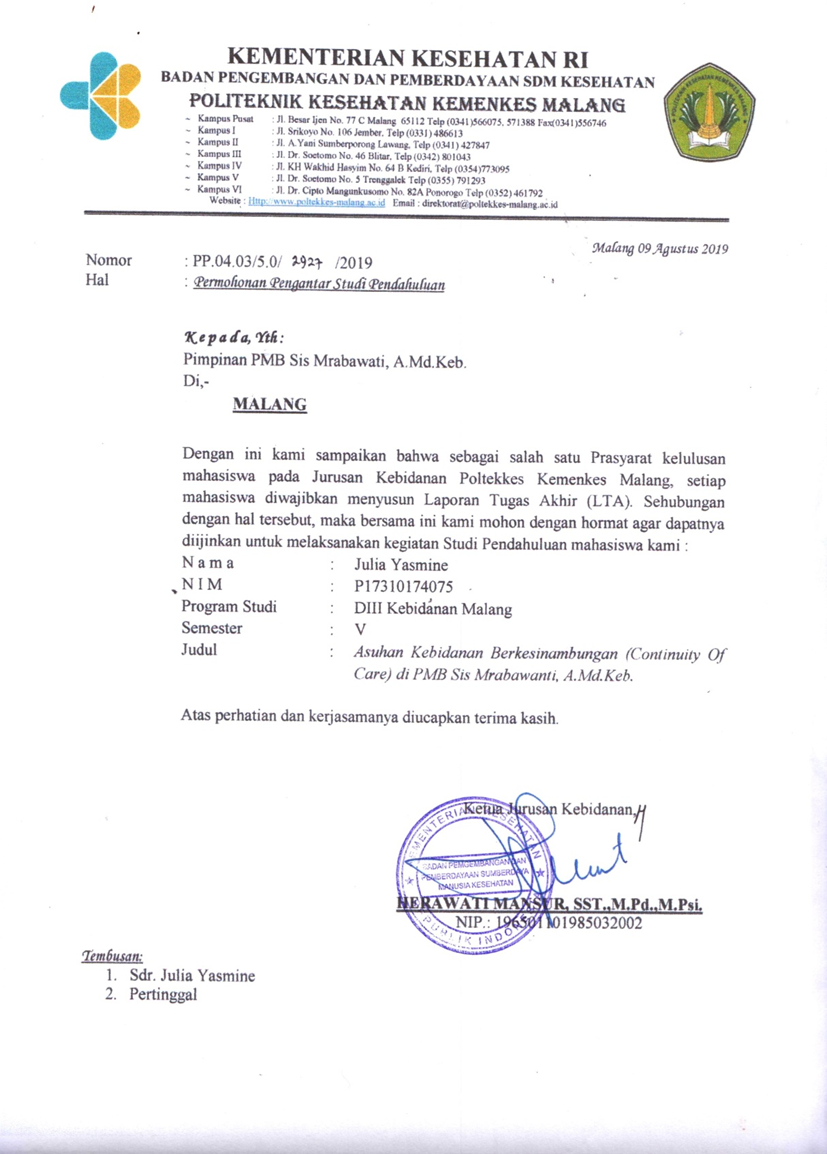 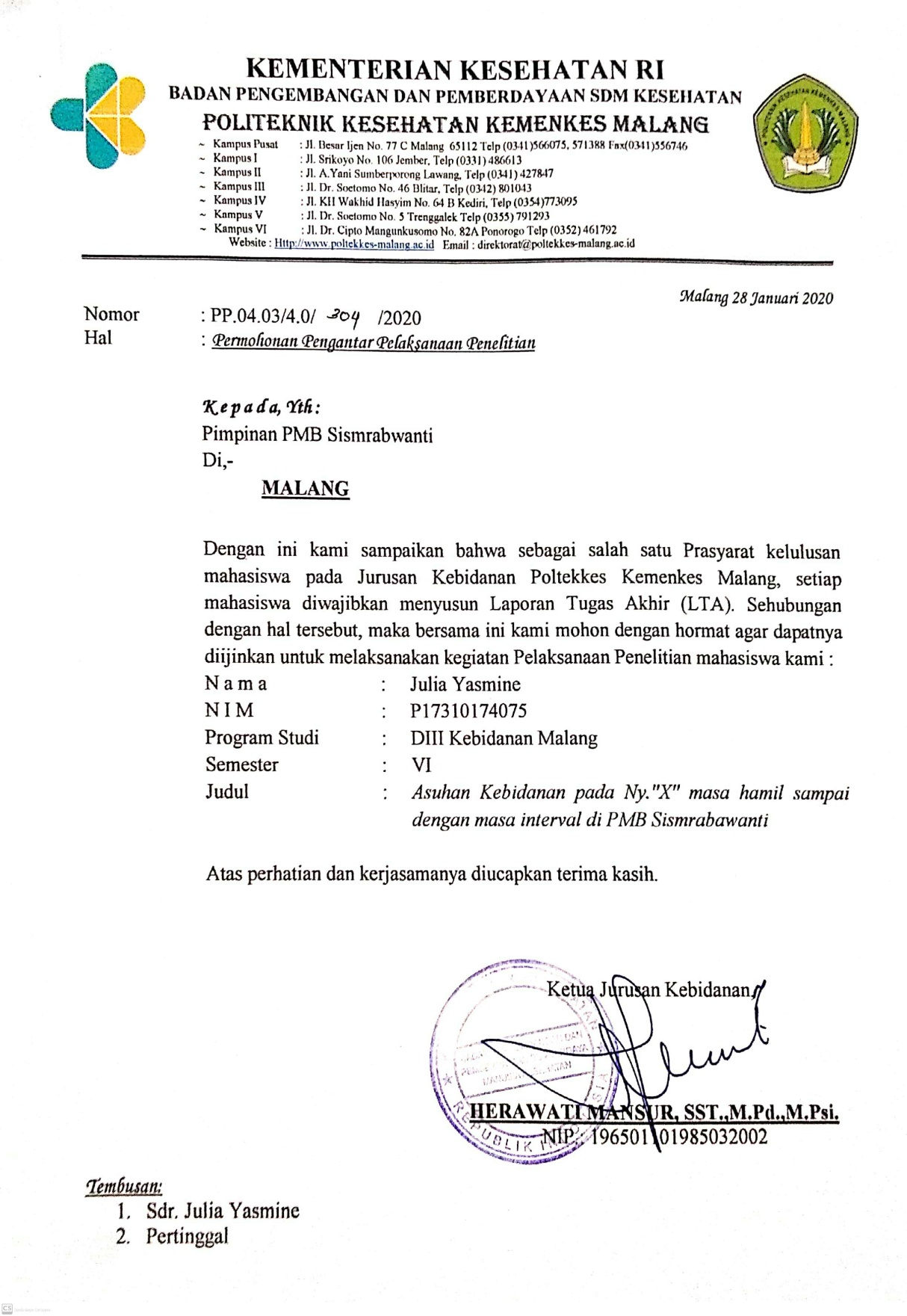 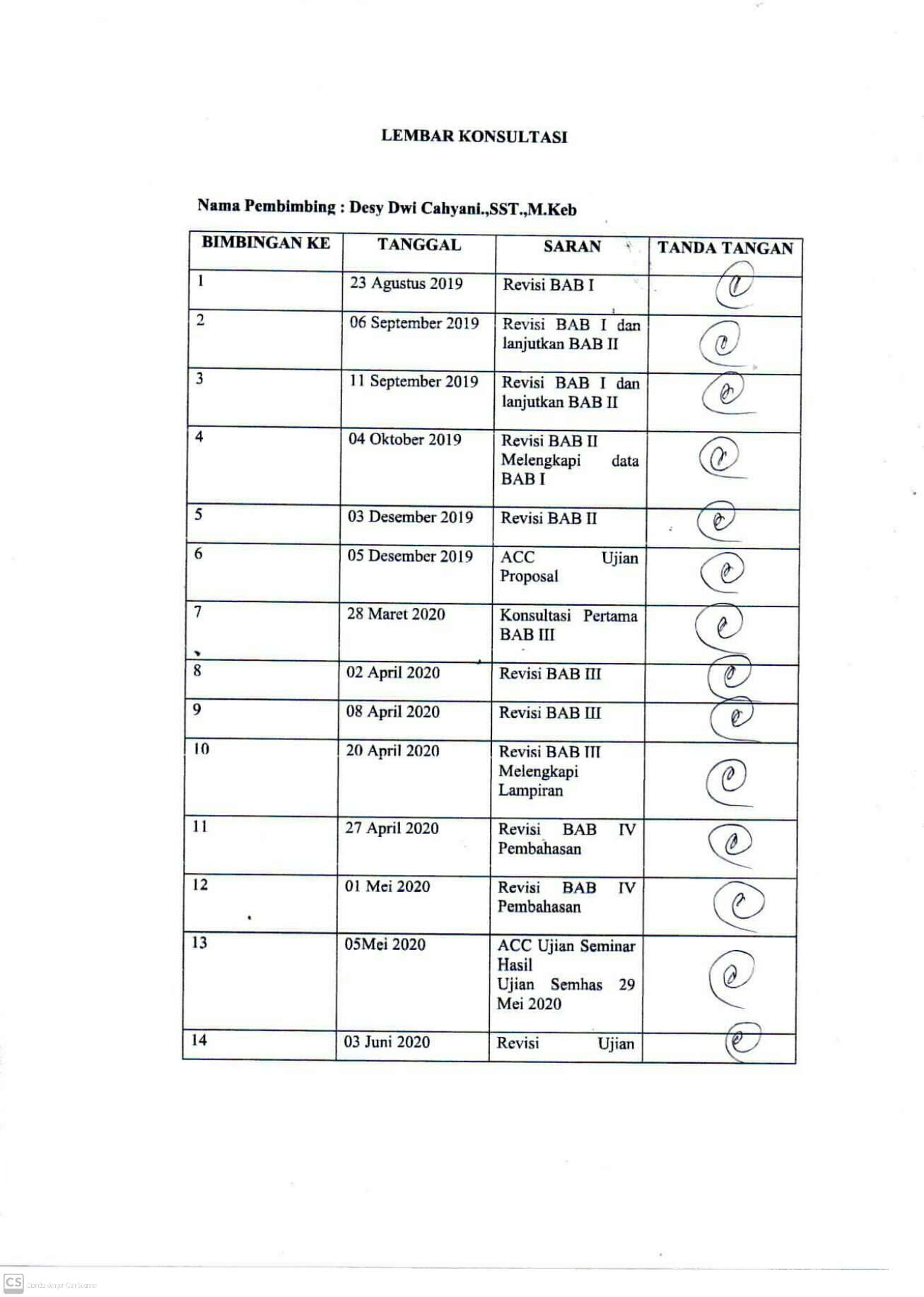 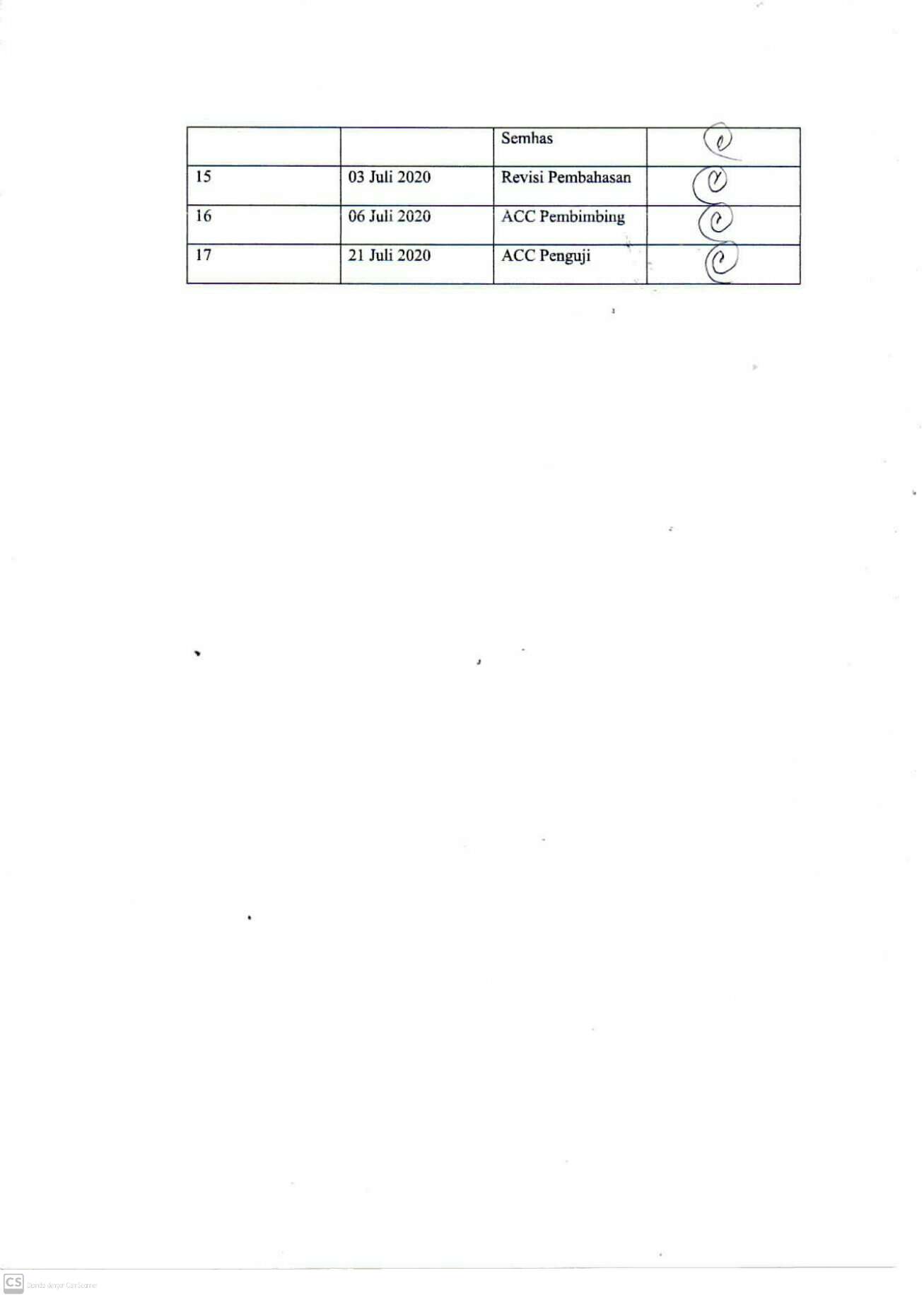 PLANNING OF ACTION (POA)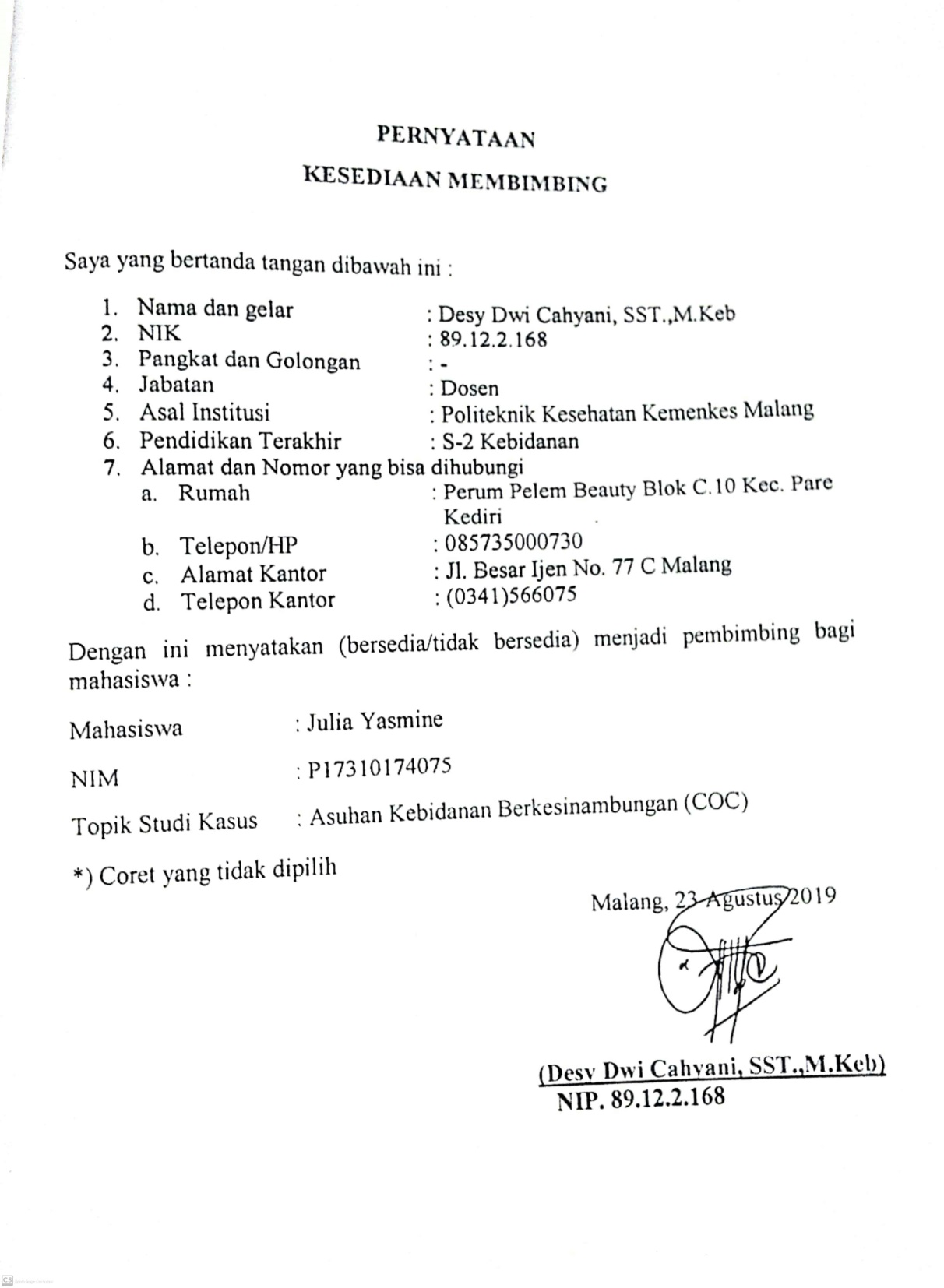 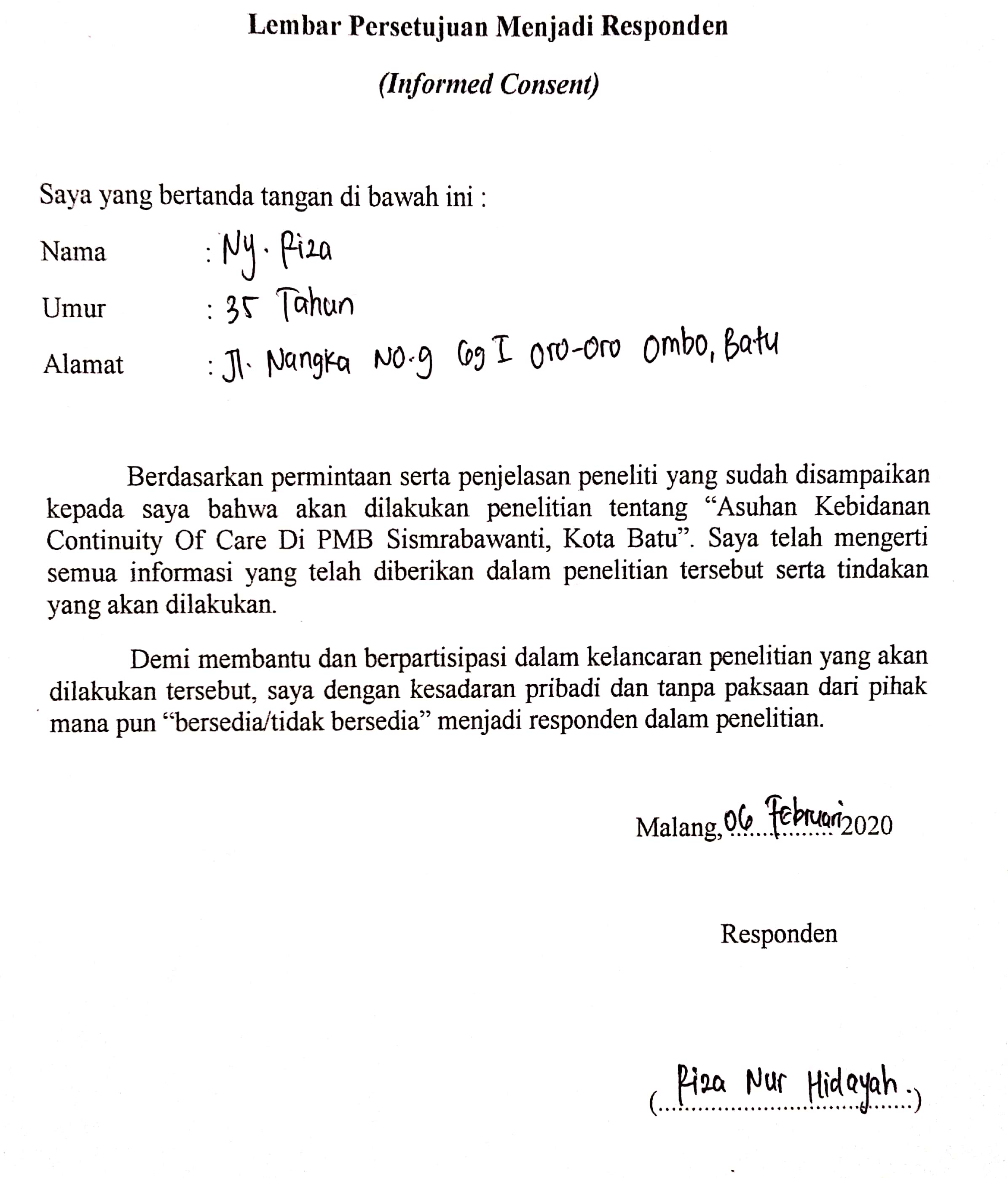 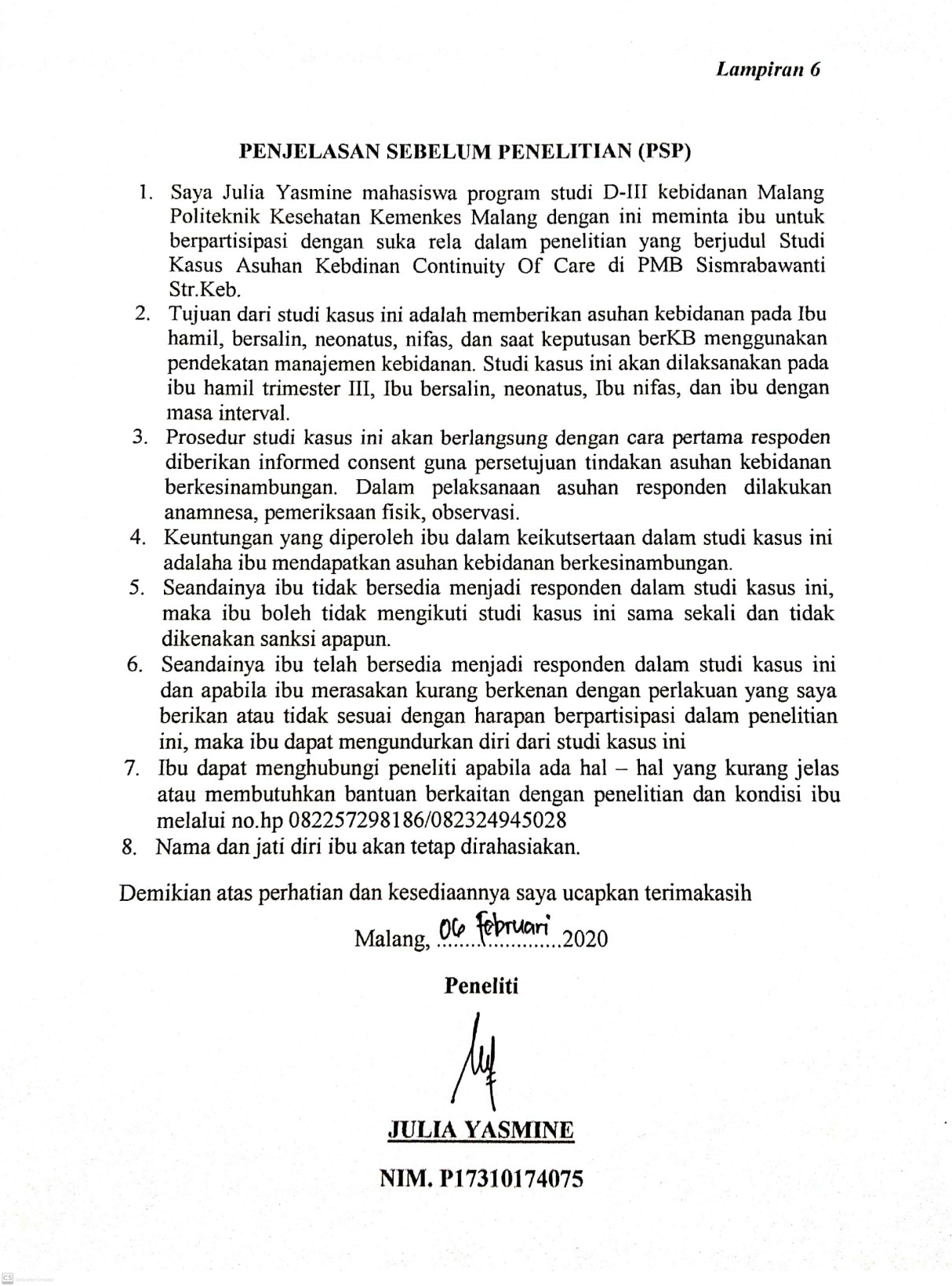 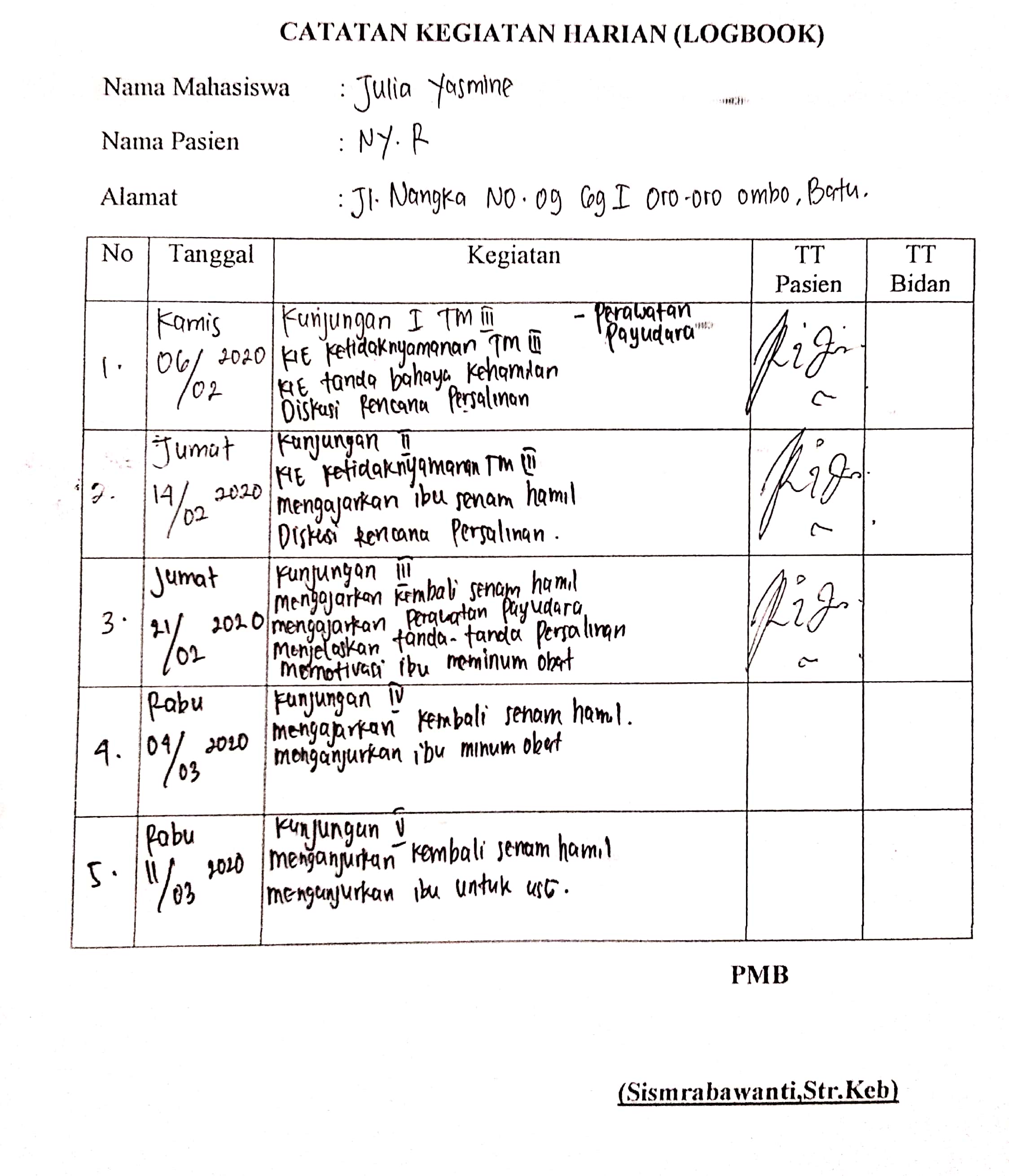 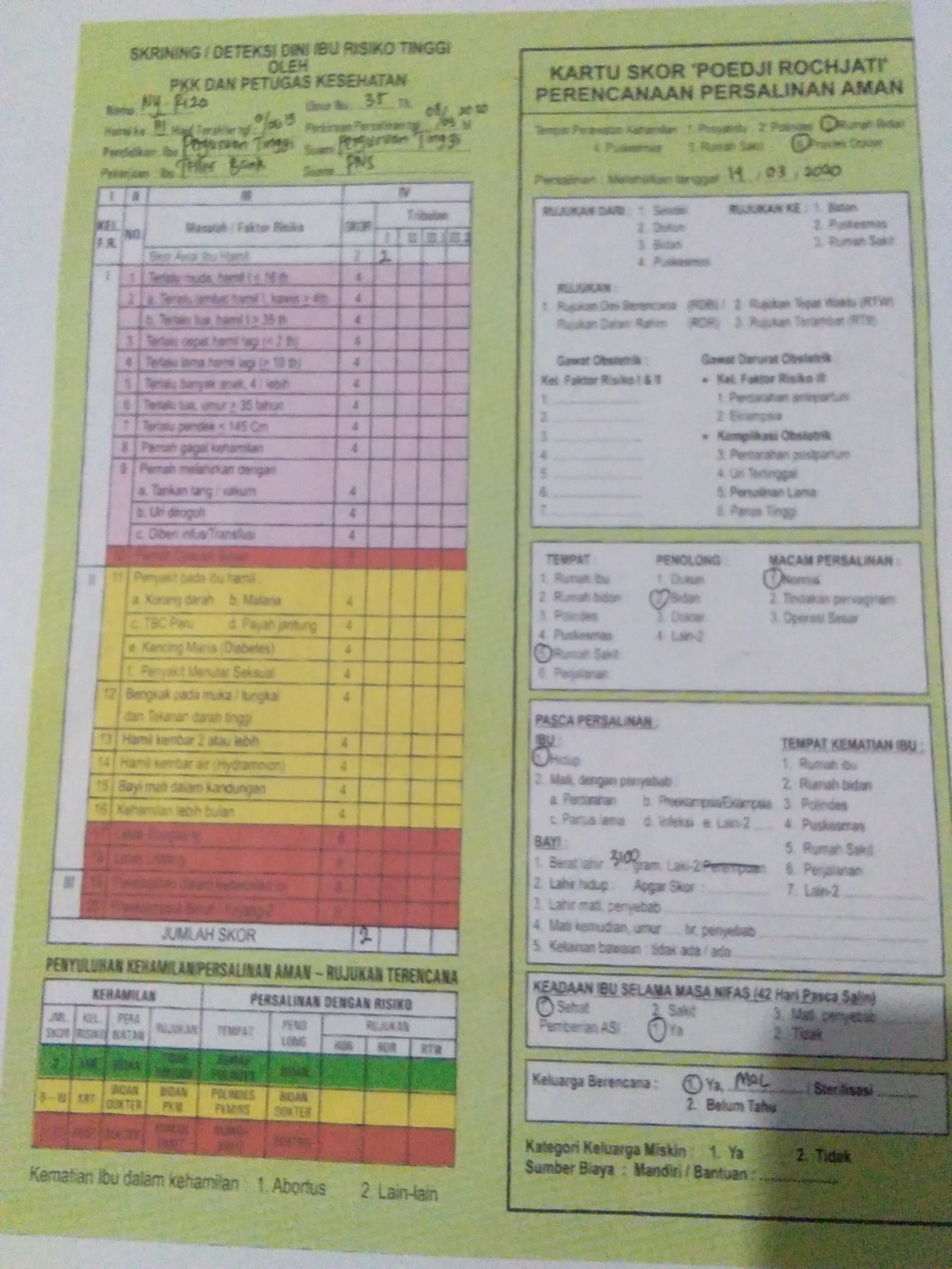 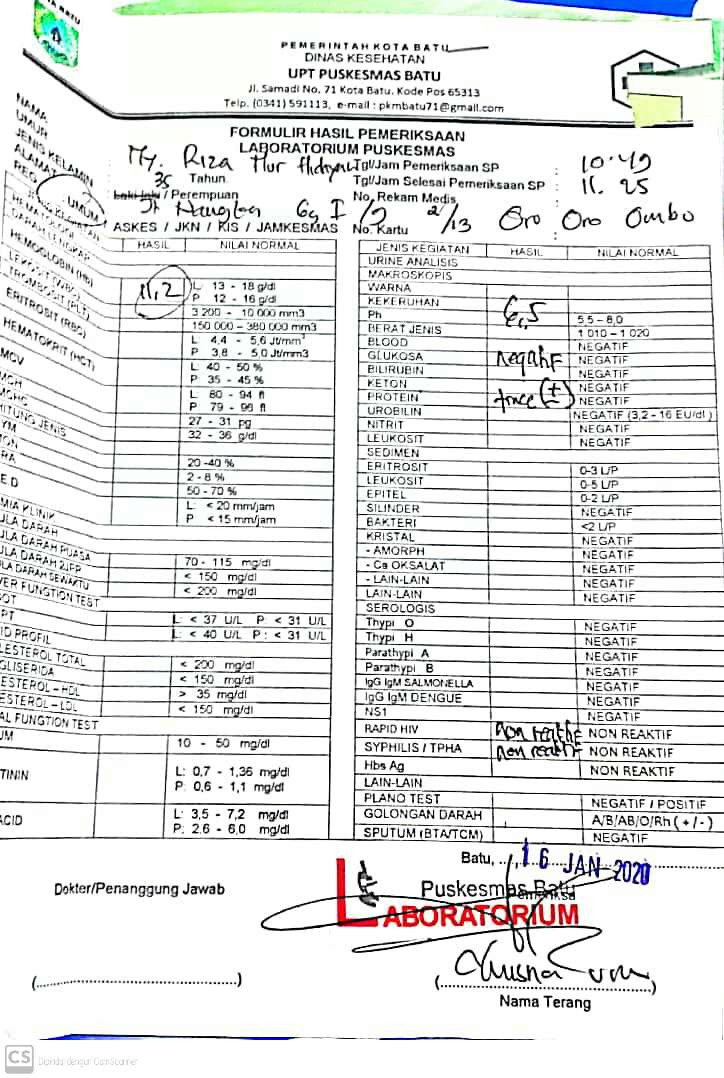 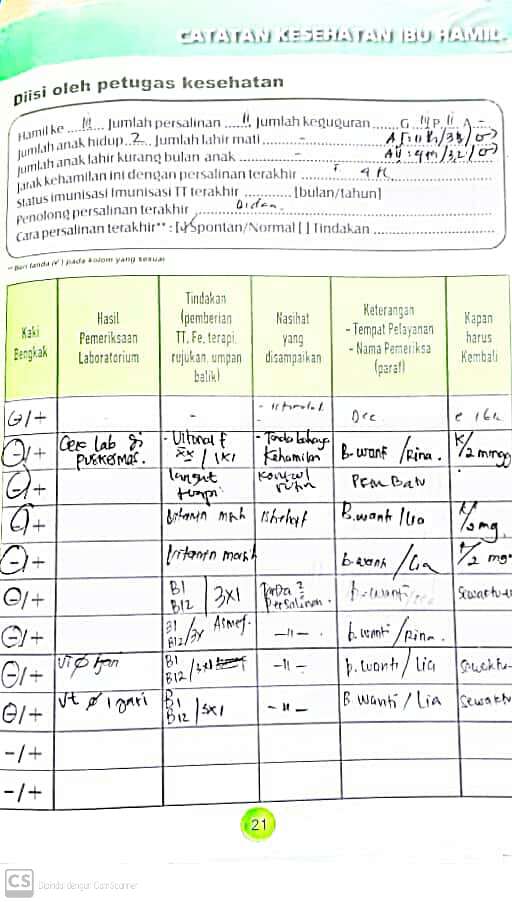 STANDAR OPERATING PROSEDUR(SOP)Ketrampilan: Senam HamilSTANDAR OPERATING PROSEDUR(SOP)Ketrampilan: Konseling dalam Asuhan AntenatalSTANDAR OPERATING PROSEDUR(SOP)Ketrampilan: Pemeriksaan KehamilanSTANDAR OPERATING PROSEDUR(SOP)Ketrampilan: Anamnesis Kunjungan Ulang ANCSTANDAR OPERATING PROSEDUR(SOP)Ketrampilan: Cara MenetekiPENUNTUN BELAJAR ASUHAN PERSALINAN NORMALSTANDAR OPERATING PROSEDUR(SOP)Ketrampilan: Pemeriksaan Fisik Ibu NifasLampiran 1Lampiran 2Lampiran 3NoRencana kunjunganSasaranSasaranRencanaTujuanAlat dan MediaTempat1Kunjungan ITM IIIIbu dengan kehamilan 34- 36 mingguIbu dengan kehamilan 34- 36 mingguBina hubungan saling percayaBerikan penjelasan sebelum persetujua kepada ibuLakukan Inform consentLakukan pengkajian pada ibu (Anamnesa)Berikan pelayanan 10 TBerikan edukasi Kesehatan tentang kebutuhan Nutrisi, tanda – tanda bahaya dan Ketidaknyamanan Trimester IIIJadwalkan Kunjungan UlangUntuk proses perkenalan kepada klien dan memudahkan nanti dalam berkomunikasiUntuk mendapatkan kepercayaan Klien agar klien bersedia berpartisipasiUntuk mendapatkan persetujuan menjadi partisipanUntuk menggali informasi tentang keadaan ibu,  kehamilan ibu, kebiasaan ibu dan adat istiadat yang berlaku di keluarga ibuUntuk mengetahui keadaan ibu semua dalam batas normal, dan untuk mendeteksi apakah ibu mempunyai kelainan, tanda tanda bahaya kehamilan TM III, DM, anemia, atau bahkan HIVUntuk menambah pengetahuan ibu dan apabila ibu mengalami keluhan ibu dapat menanganinya sendiriUntuk mengetahui keadaan lebih lanjut ibu hamilLembar PSP Lembar Infromed ConsentNote BookStetoskopTensimeterMicrotoiceSenterTermometerMetlinDoppler + GelJam tanganBuku KIAPMB Sismrabawanti21 -2 minngu setelah pertemuan pertamaIbu dengan kehamilan >36 mingguIbu dengan kehamilan >36 mingguEvaluasi keberhasilan asuhan yang telah diberikan pada kunjungan sebelumnyaAnamnesa keluhan yang dialami ibuLakukan pemeriksaan Umum (BB, KU,TD, suhu, nadi, RR)Fisik (pemeriksaan Leopold 1 – IV,TFU mc Donald, DJJ)Berikan edukasi mengenai keluhan utama ibu dan memberikan edukasi sesuai rencana asuhanBerikan Edukasi Ketidaknyamanan yang terjadi pada ibuAjarkan Senam HamilAjarkan perawatan PayudaraDiskusikan tentang Perencanaan Persalinan dan Pencegahan Komplikasi (P4K)Jadwalkan Kunjungan UlangUntuk mengetahui hasil perkembangan asuhan sebelumnyaUntuk mengetahui keluhan yang dirasakan Klien dan aktifitas apa yang dilakukan sehari – hariUntuk mengetahui keadaan ibu dan janin dalam keadaan normalUntuk mengetahui cara menghindari dan mengobati keluhan yang dirasakan ibuUntuk mengetahui cara mengatasi ketidaknyamanan yang dialamiUntuk melemaskan otot – oto dinding perut, memperbaiki letak janinUntuk mengetahui cara melakukan perawatan payudaraUntuk persiapan persalianan dan pencegahan komplikasi pada persalinanUntuk mengetahui keadaan lebih lanjut ibu hamilPemfis Ibu : (Timbangan, Metlin, Termometer, Stetorskop, Tensimeter, Senter, doppler + gel, Jam)Perawatan Payudara (Baby Oil, Handuk 2, Kapas, baskom 2, Spuit 10 cc, washlap. Leaflet Perawatan Payudara)Senam Hamil      (Matras, Bantal)Buku KIAJamLeaflet Perencanan Persalinan dan pencegahan komplikasiPMB Sismrabawanti atau Rumah Pasien4Persalinan dan BBLIbu dengan usia kehamilan atermIbu dengan usia kehamilan atermIbuMelakukan informed consentMelakukan pemeriksaan TTV (Setelah ibu menjelaskan keluhan yang dialami oleh ibu)Melakukan Pemeriksaan DalamMenganjurkan ibu untuk berjalan-jalan apabila masih kuat disekitar PMBMenganjurkan ibu untuk istirahat.Menganjurkan ibu untuk makan dan minum.Pemantauan kemajuan persalinan8. 58  langkah APN9. Observasi 2 jam Post Partum  Untuk mendapatkan persetujuan menjadi partisipanUntuk mendeteksi pola his, pola DJJ, agar terhindar dari tanda tanda bahaya persalinan,Untuk memastikan pembukaanUntuk mempercepat penurunan kepalaUntuk menghemat tenaga ibu aga proses persalinan ibu tidak kehilangan tenagaUntuk persiapan energi ibu saat proses persalinanUntuk memantau resiko persalinan yang membahayakan ibu dan janin.Melakukan persalianan sesuai dengan standart, kemudian mengajarkan bayi mencari dan menghisap asi ibu dengan sendirinya dalam satu jam pertama (IMD), dan pemberian Vit K dan Hb 0Untuk mengidentifikasi dengan segera komplikasi PostpartumLembar penapisanLembar observasiLembar partografBuku KIAIbu bersalin (Partus set, Hecting set,)Perawatan BBL (Lampu sorot, Handuk, pakaian Bayi, Minyak telon, Metlin, Termometer, penlight, Vit K, Hb 0 TensimeterStetoskopDoppler + GelJamTermometerLarutan Klorin Timbangan BayiPMB Sismrabawanti 5Kunjungan ibu nifas(KF 1 )Ibu nifas 6 jamIbu nifas 6 jamLakukan pemeriksaan umum dan fisik nifasCegah perdarahan masa nifas dikarenakan atonia uteri dengan mengajarkan ibu dan keluarga masase uterusAjarkan cara mengurangi ketidaknyamananEdukasi tentang makanan tinggi proteinEdukasi tentang pemberian ASIAjarkan moblisasi diniJelaskan tanda bahaya masa nifasAjarkan cara menyusui yang benar menggunakan leaflet cara menyusui yang benarAjarkan ibu senam nifas dengan leaflet senam nifas Beritahu ibu jadwal kunjungan selanjutnyaUntuk mengidentifikasi :keadaan ibumasalah atau komplikasi pada ibuUntuk memantau agar uterus berkontraksi dengan baik dan mencegah perdarahan karena atonia uteriUntuk mengetahui cara mengatasi ketidaknyamanan yang dialamiUntuk mengetahui kebutuhan nutrisi ibu dan menghindari tarak makanIbu mengetahui pentingnya pemberian ASI awal pada bayinyaUntuk mempercepat pemulihan masa nifasIbu mengetahui tanda bahaya masa nifas dan dapat segera dilakukan tidakan apabila ibu mengalami tanda bahaya masa nifasIbu dapat menyusui bayinya dengan benar sehingga nutrisi bayi terpenuhiMembantu pemulihan organ-organ kandungan dan otot-ototMendeteksi secara dini kelainan pada masa nifas dengan pemantauan yang rutin1. Tensimeter2. Termometer3. Jam4. Buku KIA5. Leaflet senam nifasPMB Sismrabawanti6Kunjungan neonatus (KN 1)Bayi usia 6-48 jamBayi usia 6-48 jamLihat kondisi rumah ibuPastikan suhu bayi normalPastikan bayi sudah BAK dan BABPeriksa adanya tanda infeksi pada tali pusatBeri Edukasi perawatan BBL Periksa warna kulit bayi (tanda ikterus)Lihat pola asuh dikeluarga ibuPastikan pemberian ASI sesuai kebutuhan bayi1.Untuk apakah lingkungan dapat mempengaruhi keadaan bayi2. untuk menghindari bayi mengalami hipotermi3. untuk mendeteksi apakah bayi mengalami kelainan 4. mendeteksi secara dini tanda- tanda infeksi pada bayi5.   Bayi mendapatkan perawatan yang dibutuhkan6. untuk mendeteksi apakah bayi mengalami ikterus7.   Untuk mengetahu kebiasaan keluarga dalam mengasuh bayi8. untuk memastikan bayi mendapatkan kebutuhan nutrisi1. Tensimeter2. Stetoskop3. Termometer4. Metlin5. Jam7. Perawatan Tali Pusat ( Kasa, Betadine)7. Buku KIA8. Leaflet senam nifasRumah Pasien7Kunjungan nifas (KF 2) dan kunjungan neonatus (KN 2)Ibu dengan 6 hari masa nifas dan bayi dengan usia 6 hariIbu dengan 6 hari masa nifas dan bayi dengan usia 6 hariIbu : Evaluasi kunjungan pertamaPemeriksaan TTV dan pemfis, memastikan involusi uterus berjalan normalPastikan ibu mendapakan istirahat cukupPstikan ibu mendapat nutrisi yang bergizi dan cukupPastikan ibu dapat menyusui dengan baik dan tanpa penyulitNilai adanya tanda-tanda infeksi dan perdarahanSenam nifas BayiLakukan pemeriksaan pada bayiPeriksa tanda bahaya yang mungkin bisa terjadi seperti ikterusPastikan bayi mendapat ASI dengan baikIbuMengidentifikasi involusi uterus berjalan dengan normal, uterus berkontraksi dengan baik, tinggi fundus uteri dibawah umbilikus, tidak ada perdarahan abnormalMemantau apakah ada atau  tidak ada masalah atau komplikasi pada ibuAgar ibu tahu pentingnya istirahat yang cukupUntuk mengetahui dalam keluarga apa ada tarak makan dan mengetahui apa saja yang dibutuhkan dalam masa nifasUntuk memasikan ibu bisa menyusui dengan benarUntuk mendeteksi jika terdapat infeksi atau perdarahan yang abnormal dapat segera ditanganiMembantu pemulihan organ-organ kandungan dan otot-ototBayi :1. untuk mendeteksi secara dini tanda tanda infeksi pada bayi2. ibu mengetahui tentang icterus dan cara meghindari dan menanganinya3. agar bayi terpenuhi kebutuhan nutrisinya1. Tensimeter2. Stetoskop3. Termometer4. Jam5. Buku KIA6. Leaflet senam nifas7. Perawatan Tali Pusat ( Kasa, Betadine)BPM Sismrabawanti9Kunjungan nifas (KF 3) dan kunjungan neonatus (KN 3)Ibu dengan 14 hari masa nifas dan bayi dengan usia 14 hariIbu dengan 14 hari masa nifas dan bayi dengan usia 14 hariIbu : Evaluasi kunjungan IIPemeriksaan TTV dan pemfis, memastikan involusi uterus berjalan normalPastikan ibu mendapakan istirahat cukupPastikan ibu mendapat nutrisi yang bergizi dan cukupPastikan ibu dapat menyusui dengan baik dan tanpa penyulitSenam nifasJelaskan ibu tentang KBBayi : Pemeriksaan fisik (menimbang BB, mengukur suhu, mengukur panjang badan)Pastikan bayi mendapatkan ASI dengan cukupPeriksa tanda-tanda infeksiimunisasi DPT-1 dan polio 2Konseling tentang imunisasi wajib dasarIbuMemantau involusi uterus berjalan normal, uterus berkontraksi dengan baik, tinggi fundus uteri di bawah umbilikus, tidak ada perdarahan abnormalMemantau apakah ada atau  tidak ada masalah atau komplikasi pada ibu Agar ibu tahu pentingnya istirahat yang cukupUntuk mengetahui dalam keluarga apa ada tarak makan dan mengetahui apa saja yang dibutuhkan dalam masa nifasAgar ibu mengetahui pentingnya menyusui Membantu pemulihan organ-organ kandungan dan otot-ototAgar ibu mau menggunakan KB, mengetahui macam kontraksepsi dan dapat menentukan kontrasepsi yang dibutuhkan Bayi :1. Untuk mengetahui pertumbuhan dan perkembangan bayi sesuai usia2. Agar ibu tahu pentingnya pemenuhan nutrisi bagi bayi3. Mendeteksi secara dini tanda tanda infeksi pada bayi4. Bayi mendapatkan imunisasi dasar5. Agar ibu mengetahui apa saja imunisasi dasar yang harus dipenuhi oleh bayi1. Tensimeter2. Termometer3. Jam4. Buku KIA5. Senam nifas ( Matras, Bantal, Leaflet senam nifas)7. instrument Imunisasi8. Lembar Balik KBPMB Sismrabawanti10Masa IntervalMasa IntervalIbu dengan 14 hari masa nifasKaji  penyulit-penyulit yang dialami ibu selama masa nifasTanyakan pada ibu Hasil diskusi tentang keputusan berKbUntuk mengidentifikasi  ada atau tidak ada masalah atau komplikasi pad ibuIbu segera berKB1.  Buku KIA2. Lembar Balik KBPMB Sismrabawanti atau Rumah pasienLampiran 4Lampiran 5Lampiran 6Lampiran 7Lampiran 8Lampiran 9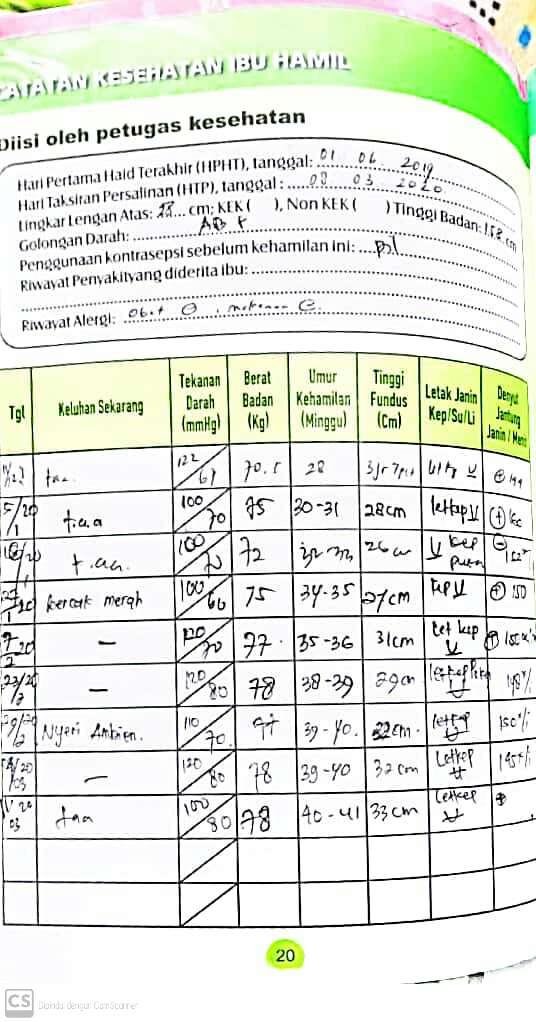 Lampiran 10Lampiran 11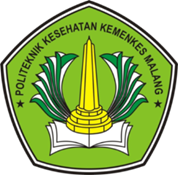 Pemeriksan Fisik Ibu Nifas (Post Natal)Pemeriksan Fisik Ibu Nifas (Post Natal)Pemeriksan Fisik Ibu Nifas (Post Natal)Pemeriksan Fisik Ibu Nifas (Post Natal)No Dokumen :No Dokumen :No Dokumen :No Revisi :PROTAPTanggal Ditetapkan:Tanggal Ditetapkan:Ditetapkan Oleh:Ditetapkan Oleh:PengertianSenam hamil adalah suatu bentuk latihan guna memperkuat dan mempertahankan elastisitas dinding perut, ligament-ligament, otot-otot dasar panggul yang berhubungan dengan proses persalinan.Senam hamil adalah suatu bentuk latihan guna memperkuat dan mempertahankan elastisitas dinding perut, ligament-ligament, otot-otot dasar panggul yang berhubungan dengan proses persalinan.Senam hamil adalah suatu bentuk latihan guna memperkuat dan mempertahankan elastisitas dinding perut, ligament-ligament, otot-otot dasar panggul yang berhubungan dengan proses persalinan.Senam hamil adalah suatu bentuk latihan guna memperkuat dan mempertahankan elastisitas dinding perut, ligament-ligament, otot-otot dasar panggul yang berhubungan dengan proses persalinan.TujuanUntuk mengurangi dan mencegah timbulnya gejala-gejala yang mengganggu selama masa kehamilan seperti sakit pinggang, bengkak kaki, dll.Mengurangi ketegangan otot-otot sendi sehingga mempermudah kelahiran.Untuk mengurangi dan mencegah timbulnya gejala-gejala yang mengganggu selama masa kehamilan seperti sakit pinggang, bengkak kaki, dll.Mengurangi ketegangan otot-otot sendi sehingga mempermudah kelahiran.Untuk mengurangi dan mencegah timbulnya gejala-gejala yang mengganggu selama masa kehamilan seperti sakit pinggang, bengkak kaki, dll.Mengurangi ketegangan otot-otot sendi sehingga mempermudah kelahiran.Untuk mengurangi dan mencegah timbulnya gejala-gejala yang mengganggu selama masa kehamilan seperti sakit pinggang, bengkak kaki, dll.Mengurangi ketegangan otot-otot sendi sehingga mempermudah kelahiran.Kontraindikasi Senam hamil dihentikan jika ada sakit perut, perdarahan, demam dan kondisi tubuh yang kurang sehat.Senam hamil dihentikan jika ada sakit perut, perdarahan, demam dan kondisi tubuh yang kurang sehat.Senam hamil dihentikan jika ada sakit perut, perdarahan, demam dan kondisi tubuh yang kurang sehat.Senam hamil dihentikan jika ada sakit perut, perdarahan, demam dan kondisi tubuh yang kurang sehat.Syarat Senam HamilSetiap pasien diperiksa tekanan darah & berat badan oleh dokter, bidan atau tenaga kesehatan yang lain. Hasil pemeriksaan dicatat pada kartu ibu. Bagi yang ingin BAK dipersilahkan ke kamar mandi terlebih dahulu untuk mengosongkan kandung kemih/BAK/bila ada yang memakai baju terlalu kencang dipersilahkan untuk berganti baju senam yang longgar.Setiap pasien diperiksa tekanan darah & berat badan oleh dokter, bidan atau tenaga kesehatan yang lain. Hasil pemeriksaan dicatat pada kartu ibu. Bagi yang ingin BAK dipersilahkan ke kamar mandi terlebih dahulu untuk mengosongkan kandung kemih/BAK/bila ada yang memakai baju terlalu kencang dipersilahkan untuk berganti baju senam yang longgar.Setiap pasien diperiksa tekanan darah & berat badan oleh dokter, bidan atau tenaga kesehatan yang lain. Hasil pemeriksaan dicatat pada kartu ibu. Bagi yang ingin BAK dipersilahkan ke kamar mandi terlebih dahulu untuk mengosongkan kandung kemih/BAK/bila ada yang memakai baju terlalu kencang dipersilahkan untuk berganti baju senam yang longgar.Setiap pasien diperiksa tekanan darah & berat badan oleh dokter, bidan atau tenaga kesehatan yang lain. Hasil pemeriksaan dicatat pada kartu ibu. Bagi yang ingin BAK dipersilahkan ke kamar mandi terlebih dahulu untuk mengosongkan kandung kemih/BAK/bila ada yang memakai baju terlalu kencang dipersilahkan untuk berganti baju senam yang longgar.PetugasMahasiswa KebidananMahasiswa KebidananMahasiswa KebidananMahasiswa KebidananPeralatanBantalMatras/karpetPakaian yang longgar/ pakaian olah ragaRuangan tertutup yang nyaman dan tenangBantalMatras/karpetPakaian yang longgar/ pakaian olah ragaRuangan tertutup yang nyaman dan tenangBantalMatras/karpetPakaian yang longgar/ pakaian olah ragaRuangan tertutup yang nyaman dan tenangBantalMatras/karpetPakaian yang longgar/ pakaian olah ragaRuangan tertutup yang nyaman dan tenangKegiatanKegiatanGambarGambarGambarSenam untuk kakiDuduk dengan kaki diluruskan ke depan dengan tubuh bersandar tegaklurus (rileks).Tarik jari-jari ke arah tubuh secara perlahan-lahan lalu lipat ke depan. Lakukan sebanyak 10 kali, penghitungan sesuai dengan gerakan (gambar 1)Tarik kedua telapak kaki ke arah tubuh secara perlahan-lahan dan dorong ke depan. Lakukan sebanyak 10 kali, perhitungan sesuai dengan gerakan (gambar 2).Senam duduk bersilaDuduk kedua tangan di atas lutut.Letakkan kedua telapak tangan di atas lutut.Tekan lutut ke bawah dengan perlahan-lahan (gambar 3)Lakukan sebanyak 10 kaliLakukanlah senam duduk bersila ini selama 10 menit sebanyak 3 kali sehari.Latihan Dasar Pernapasan (gambar 4)Pernapasan perutTidur terlentang dengan 1 bantal Kedua kaki dibengkokkanKedua telapak tangan diletakkan di atas perut sekitar pusatMengeluarkan napas dari mulut: perut kempis hingga telapak tangan terlepas dari dinding perutTarik napas dari hidung: perut mengembung hingga terlepas tangan terdorong dari dinding perutPernapasan IgaTidur terlentang dengan 1 bantalKedua kaki dibengkokkanKedua telapak tangan mengepal di iga di bawah dadaMengeluarkan napas dari mulut: iga mengempis hingga kepalan terlepasTarik napas dari hidung: iga mengembung hingga kepalan tangan terdorong ke atasPernapasan dadaTidur terlentang dengan 1 bantalKedua kaki dibengkokkanKedua telapak tangan mengepal di atas dadaMengeluarkan napas dari mulut: dada mengempis sedangkan telapak tangan menekan dadaTarik napas dari hidung: dada mengembang hingga kedua telapak tangan terdorong ke atasSenam Untuk Pinggang (posisi terlentang)Tidurlah terlentang dan tekuklah lutut jangan terlalu lebar, arah telapak tangan ke bawah dan berada di samping badan Angkatlah pinggang secara perlahan (gambar 5)Lakukanlah sebanyak 10 kalliSenam dengan Satu LututTidurlah terlentang, tekuk lutut kananLutut kanan digerakkan perlahan ke arah kanan lalu dikembalikan (gambar 6)Lakukanlah sebnyak 10 kaliLakukanlah hal yang sama untuk lutut kiriSenam dengan Kedua LututTidurlah terlentang, kedua lutut ditekuk dan kedua lutut saling menempelKedua tumit dirapatkan, kaki kiri dan kanan saling menempelKedua lutut digerakkan perlahan-lahan ke arah kiri dan kanan (gambar 7)Lakukanlah sebnyak 8 kali.Senam untuk Pinggang (posisi merangkak)Badan dalam posisi merangkakSambil menarik napas angkat perut berikut punggung ke atas dengan wajah menghadap ke bawah membentuk lingkaran.Sambil perlahan-lahan mengangkat wajah hembuskan napas, turunkan punggung kembali dengan perlahan (gambar 8)Lakukanlah sebanyak 10 kali.Cara Tidur yang NyamanBerbaringlah miring pada sebelah sisi dengan lutut di tekuk (gambar 9).Latihan untuk Saat Persalinan Cara pernapasan saat persalinan Cari posisi yang nyaman, misalnya duduk bersandar antara duduk dan berbaring serta kaki diregangkan, posisi merangkak, duduk di kursi.Tarik napas dari hidung dan keluarkan melalui mulut.Usahakan tetap rileks (gambar 10).Cara mengejanCara posisi yang nyaman atau posisi ibu antara duduk dan berbaring serta kaki diregangkan.Perlahan-lahan tarik napas sebanyak 3 kali dan pada hitungan ke 4 tarik napas kemudian tahan napas, sesuai arahan pembantu persalinan (gambar 11)Mengejan ke arah pantatCara pernapasan pada saat melahirkanCara ini dilakukan jika bidan mengatakan tidak usah mengejan lagi, yaitu:Letakkan kedua tangan di atas dadaBukalah mulut lebar-lebar bernapaslah pendek sambil mengatakan hah-hah-hah (gambar 12).Senam untuk Memperlancar ASILipat lengan ke depan dengan telapak tangan digenggam dan berada di depan dada, gerakkan siku ke atas dan ke bawah (gambar 13)Lipat lengan ke atas hingga ujung jari tengah menyentuh bahu, dalam posisi dilipat dengan diputar dari belakang ke depan, sehingga siku-siku bersentuhan dan mengangkat payudara lalu bernapaslah dengan lega (gambar 14)Senam untuk kakiDuduk dengan kaki diluruskan ke depan dengan tubuh bersandar tegaklurus (rileks).Tarik jari-jari ke arah tubuh secara perlahan-lahan lalu lipat ke depan. Lakukan sebanyak 10 kali, penghitungan sesuai dengan gerakan (gambar 1)Tarik kedua telapak kaki ke arah tubuh secara perlahan-lahan dan dorong ke depan. Lakukan sebanyak 10 kali, perhitungan sesuai dengan gerakan (gambar 2).Senam duduk bersilaDuduk kedua tangan di atas lutut.Letakkan kedua telapak tangan di atas lutut.Tekan lutut ke bawah dengan perlahan-lahan (gambar 3)Lakukan sebanyak 10 kaliLakukanlah senam duduk bersila ini selama 10 menit sebanyak 3 kali sehari.Latihan Dasar Pernapasan (gambar 4)Pernapasan perutTidur terlentang dengan 1 bantal Kedua kaki dibengkokkanKedua telapak tangan diletakkan di atas perut sekitar pusatMengeluarkan napas dari mulut: perut kempis hingga telapak tangan terlepas dari dinding perutTarik napas dari hidung: perut mengembung hingga terlepas tangan terdorong dari dinding perutPernapasan IgaTidur terlentang dengan 1 bantalKedua kaki dibengkokkanKedua telapak tangan mengepal di iga di bawah dadaMengeluarkan napas dari mulut: iga mengempis hingga kepalan terlepasTarik napas dari hidung: iga mengembung hingga kepalan tangan terdorong ke atasPernapasan dadaTidur terlentang dengan 1 bantalKedua kaki dibengkokkanKedua telapak tangan mengepal di atas dadaMengeluarkan napas dari mulut: dada mengempis sedangkan telapak tangan menekan dadaTarik napas dari hidung: dada mengembang hingga kedua telapak tangan terdorong ke atasSenam Untuk Pinggang (posisi terlentang)Tidurlah terlentang dan tekuklah lutut jangan terlalu lebar, arah telapak tangan ke bawah dan berada di samping badan Angkatlah pinggang secara perlahan (gambar 5)Lakukanlah sebanyak 10 kalliSenam dengan Satu LututTidurlah terlentang, tekuk lutut kananLutut kanan digerakkan perlahan ke arah kanan lalu dikembalikan (gambar 6)Lakukanlah sebnyak 10 kaliLakukanlah hal yang sama untuk lutut kiriSenam dengan Kedua LututTidurlah terlentang, kedua lutut ditekuk dan kedua lutut saling menempelKedua tumit dirapatkan, kaki kiri dan kanan saling menempelKedua lutut digerakkan perlahan-lahan ke arah kiri dan kanan (gambar 7)Lakukanlah sebnyak 8 kali.Senam untuk Pinggang (posisi merangkak)Badan dalam posisi merangkakSambil menarik napas angkat perut berikut punggung ke atas dengan wajah menghadap ke bawah membentuk lingkaran.Sambil perlahan-lahan mengangkat wajah hembuskan napas, turunkan punggung kembali dengan perlahan (gambar 8)Lakukanlah sebanyak 10 kali.Cara Tidur yang NyamanBerbaringlah miring pada sebelah sisi dengan lutut di tekuk (gambar 9).Latihan untuk Saat Persalinan Cara pernapasan saat persalinan Cari posisi yang nyaman, misalnya duduk bersandar antara duduk dan berbaring serta kaki diregangkan, posisi merangkak, duduk di kursi.Tarik napas dari hidung dan keluarkan melalui mulut.Usahakan tetap rileks (gambar 10).Cara mengejanCara posisi yang nyaman atau posisi ibu antara duduk dan berbaring serta kaki diregangkan.Perlahan-lahan tarik napas sebanyak 3 kali dan pada hitungan ke 4 tarik napas kemudian tahan napas, sesuai arahan pembantu persalinan (gambar 11)Mengejan ke arah pantatCara pernapasan pada saat melahirkanCara ini dilakukan jika bidan mengatakan tidak usah mengejan lagi, yaitu:Letakkan kedua tangan di atas dadaBukalah mulut lebar-lebar bernapaslah pendek sambil mengatakan hah-hah-hah (gambar 12).Senam untuk Memperlancar ASILipat lengan ke depan dengan telapak tangan digenggam dan berada di depan dada, gerakkan siku ke atas dan ke bawah (gambar 13)Lipat lengan ke atas hingga ujung jari tengah menyentuh bahu, dalam posisi dilipat dengan diputar dari belakang ke depan, sehingga siku-siku bersentuhan dan mengangkat payudara lalu bernapaslah dengan lega (gambar 14)Gambar 1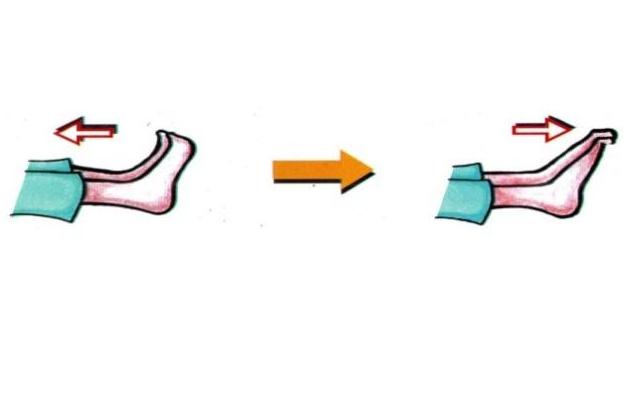 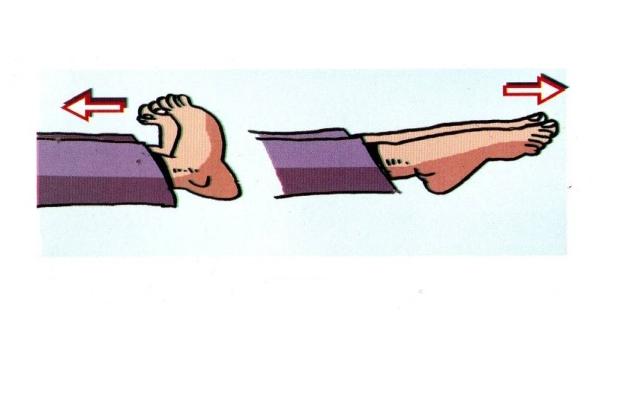 Gambar 2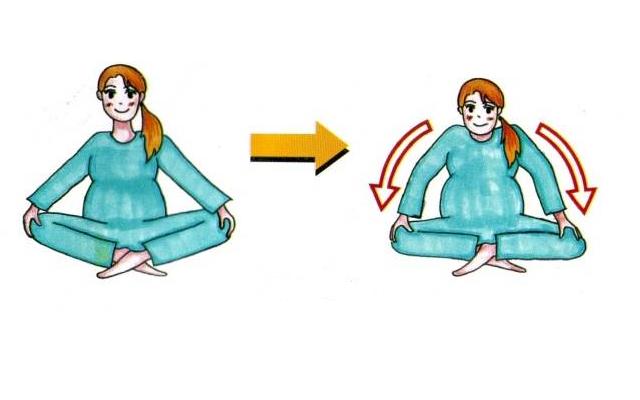 Gambar 3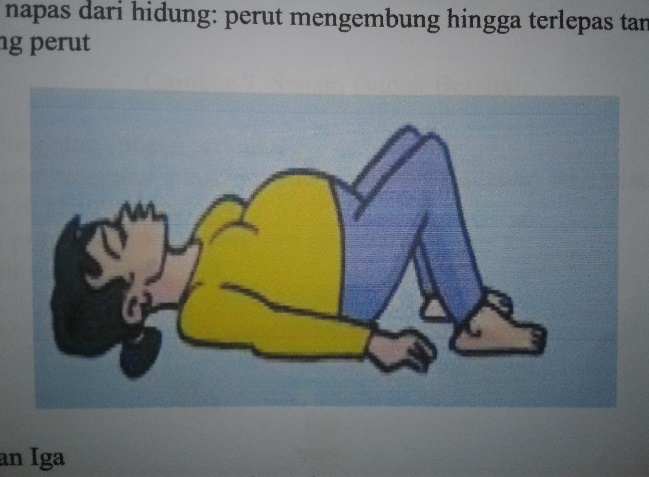 Gambar 4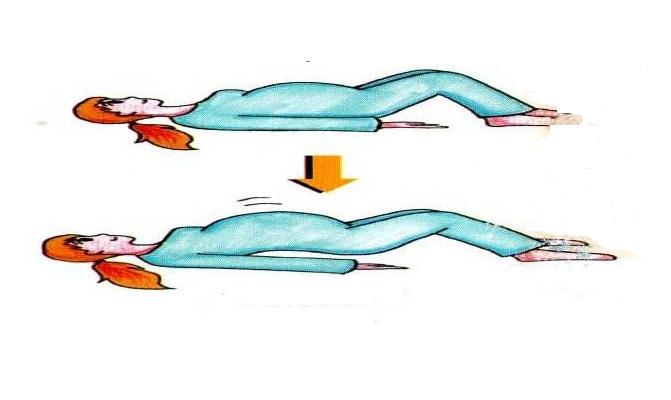 Gambar 5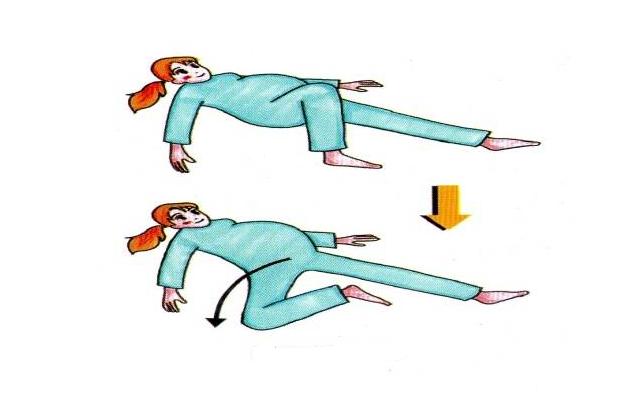 Gambar 6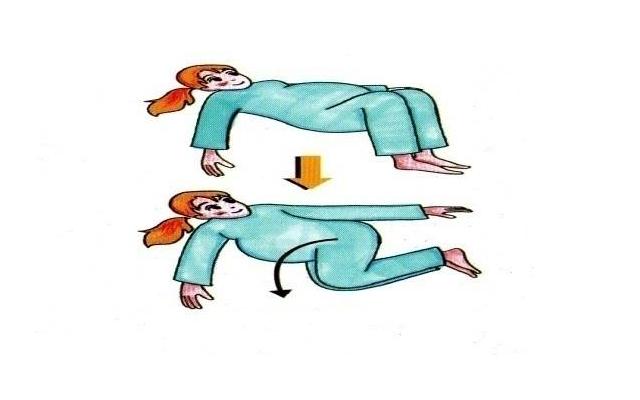 Gambar 7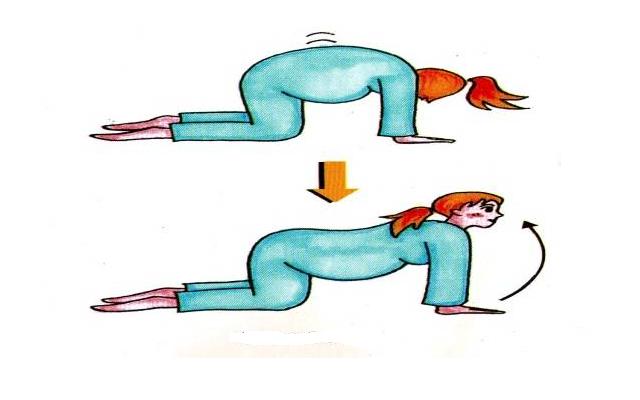 Gambar 8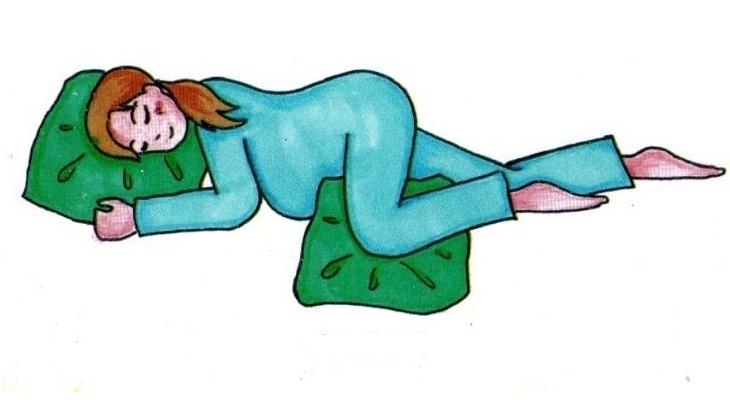 Gambar 9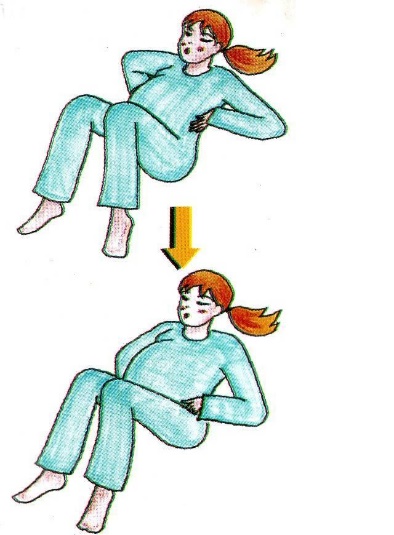 Gambar 10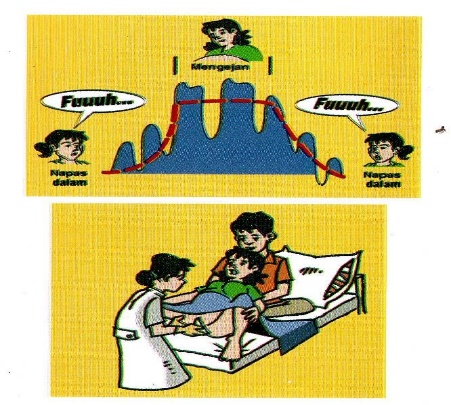 Gambar 11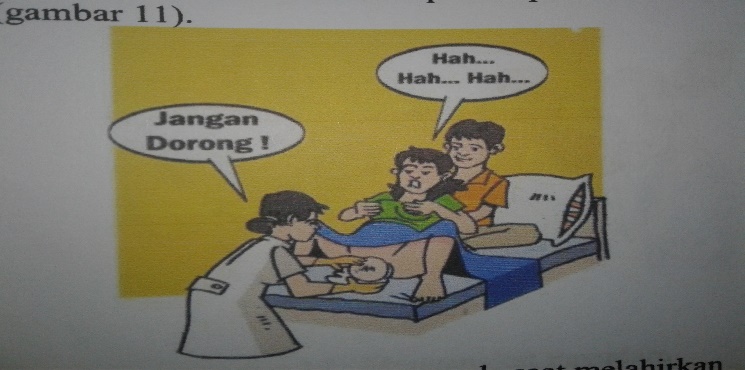 Gambar 12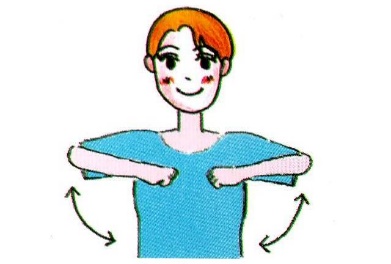 Gambar 13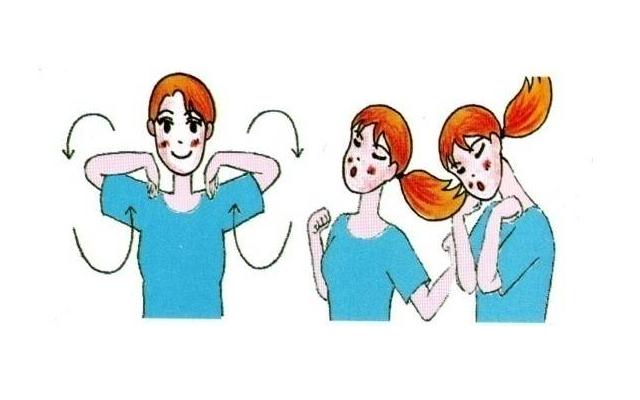 Gambar 14Gambar 1Gambar 2Gambar 3Gambar 4Gambar 5Gambar 6Gambar 7Gambar 8Gambar 9Gambar 10Gambar 11Gambar 12Gambar 13Gambar 14Gambar 1Gambar 2Gambar 3Gambar 4Gambar 5Gambar 6Gambar 7Gambar 8Gambar 9Gambar 10Gambar 11Gambar 12Gambar 13Gambar 14Lampiran 12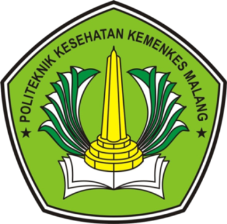 Konseling dalam Asuhan AntenatalKonseling dalam Asuhan AntenatalNo Dokumen:No. Revisi:PROTAPTanggal Ditetapkan:Ditetapkan Oleh:PengertianMelakukan konseling (pendidikan kesehatan) kepada ibu hamil sesuai dengan kebutuhannya. Melakukan konseling (pendidikan kesehatan) kepada ibu hamil sesuai dengan kebutuhannya. IndikasiIbu hamil pada kunjungan awalIbu hamil pada kunjungan ulangIbu hamil pada kunjungan awalIbu hamil pada kunjungan ulangTujuanIbu hamil dapat mengetahui kondisi dari kebutuhan dirinya dan bayinya.Ibu hamil mengetahui bagaimana perencanaan persalinan.Ibu hamil mengetahui tanda-tanda bahaya kehamilan.Ibu hamil dapat mengetahui kondisi dari kebutuhan dirinya dan bayinya.Ibu hamil mengetahui bagaimana perencanaan persalinan.Ibu hamil mengetahui tanda-tanda bahaya kehamilan.PetugasMahasiswa KebidananMahasiswa KebidananProsedurKegiatan Kegiatan Persiapan AlatKartu IbuBuku KIARegister/Kohort IbuBolpoinKartu IbuBuku KIARegister/Kohort IbuBolpoinPersiapan MahasiswaReview catatan antenatalKunjungan keberapa dan jenis kunjungan.Umur kehamilan.Faktor-faktor yang berhubungan dengan komplikasi yang teridentifikasi pada kunjungan ini keluhan umum yang tercatat.Masalah/komplikasi yang terindentifikasi pada kunjungan sebelumnya.Topik-topik yang tercatat pada kunjungan sebelumnya.Buat keputusan mengenai topik pendidikan kesehatan yang paling sesuai dengan kebutuhan ibu pada kunjungan ini.Review prinsip umum dari pendidikan kesehatan:Nilai level pengetahuan ibu sebelum memberikan pendidikan kesehatan.Arahkan pembicaraan sesuai dengan tingkat pengetahuan ibu dan pemahaman yang lalu.Lengkapi informasi yang diberikan kepada ibu berdasarkan kondisi sosial ibu, umur kehamilan dan masalah/komplikasi yang didapat selama kunjungan.Review catatan antenatalKunjungan keberapa dan jenis kunjungan.Umur kehamilan.Faktor-faktor yang berhubungan dengan komplikasi yang teridentifikasi pada kunjungan ini keluhan umum yang tercatat.Masalah/komplikasi yang terindentifikasi pada kunjungan sebelumnya.Topik-topik yang tercatat pada kunjungan sebelumnya.Buat keputusan mengenai topik pendidikan kesehatan yang paling sesuai dengan kebutuhan ibu pada kunjungan ini.Review prinsip umum dari pendidikan kesehatan:Nilai level pengetahuan ibu sebelum memberikan pendidikan kesehatan.Arahkan pembicaraan sesuai dengan tingkat pengetahuan ibu dan pemahaman yang lalu.Lengkapi informasi yang diberikan kepada ibu berdasarkan kondisi sosial ibu, umur kehamilan dan masalah/komplikasi yang didapat selama kunjungan.Pendahuluan Beri salam dan perkenalkan diri.Tanyakan identitas ibu secara sopan.Ciptakan suasana yang nyaman dan personalBila ada pendamping, identifikasi dan tanyakan kepada ibu apakah ingin ditemani oleh pendampingg selama pelaksanaan pendidikan kesehatan.Jelaskan maksud dan tujuan pendidikan kesehatan ini bermanfaat bagi ibu, sehingga ibu merasa bebas untuk memberikan pertanyaan setiap saat.Pastikan kenyamanan dan privasi ibu terjaga.Beri salam dan perkenalkan diri.Tanyakan identitas ibu secara sopan.Ciptakan suasana yang nyaman dan personalBila ada pendamping, identifikasi dan tanyakan kepada ibu apakah ingin ditemani oleh pendampingg selama pelaksanaan pendidikan kesehatan.Jelaskan maksud dan tujuan pendidikan kesehatan ini bermanfaat bagi ibu, sehingga ibu merasa bebas untuk memberikan pertanyaan setiap saat.Pastikan kenyamanan dan privasi ibu terjaga.Pendidikan KesehatanDiskusikan faktor-faktor yang berhubungan dengan komplikasi yang terjadi dan tercatat selama kunjungan, menjelaskan pentingnya hal tersebut selama prosees kehamilan dan persalinananya:Gravida paritas (>6) dan umur (<17 tahun).Adanya riwayat perdarahan anterpartum, SC, Still Birth, bayi dengan BBLR, Perdarahan postpartum, infeksi postpartum, kehamilan ganda, hipertensi, preeklamsia/eklamsia.Ibu yang sedang menjalani pengobatan penyakit kronis seperti : HIV/AIDS, asma, tubercolosis, diabetes, penyakit jantung, epilepsi, dsb.Diskusikan faktor-faktor yang berhubungan dengan komplikasi yang terjadi dan tercatat selama kunjungan, menjelaskan pentingnya hal tersebut selama prosees kehamilan dan persalinananya:Gravida paritas (>6) dan umur (<17 tahun).Adanya riwayat perdarahan anterpartum, SC, Still Birth, bayi dengan BBLR, Perdarahan postpartum, infeksi postpartum, kehamilan ganda, hipertensi, preeklamsia/eklamsia.Ibu yang sedang menjalani pengobatan penyakit kronis seperti : HIV/AIDS, asma, tubercolosis, diabetes, penyakit jantung, epilepsi, dsb.Tanyakan ibu mengenai perencanaan persalinan:Kebutuhan yang perlu disiapkann saat persalinan (pakaian, bayi, sabun, pakaian bersih, pembalut,dll)Siapa penolong persalinan yang terlatih dan dimana tempat persalinan?Bagaimana cara ibu dan keluarga membayar biaya proses persalinan?Apakah ibu mengetahui tanda-tanda persalinan?Tanyakan ibu mengenai perencanaan persalinan:Kebutuhan yang perlu disiapkann saat persalinan (pakaian, bayi, sabun, pakaian bersih, pembalut,dll)Siapa penolong persalinan yang terlatih dan dimana tempat persalinan?Bagaimana cara ibu dan keluarga membayar biaya proses persalinan?Apakah ibu mengetahui tanda-tanda persalinan?Tanyakan mengenai rencana ibu bila menemukan tanda-tanda bahaya dalam kehamilan:Bagaimana ibu dan keluarga membayar bila terjadi komplikasi?Apakah keluarga siap bila terjadi kedaruratan? Siapa yang membuat keputusan?Apakah ibu tahu tanda-tanda bahaya dan tahu apa yang harus dilakukan bila menemukan tanda bahaya?Siapa yang akan menjadi donor darah bila dibutuhkan?Tanyakan mengenai rencana ibu bila menemukan tanda-tanda bahaya dalam kehamilan:Bagaimana ibu dan keluarga membayar bila terjadi komplikasi?Apakah keluarga siap bila terjadi kedaruratan? Siapa yang membuat keputusan?Apakah ibu tahu tanda-tanda bahaya dan tahu apa yang harus dilakukan bila menemukan tanda bahaya?Siapa yang akan menjadi donor darah bila dibutuhkan?Berikan konseling lanjutan tentang topik-topik dan spesifik untuk kondisi ibu. Libatkan anggota keluarga selama proses konseling pada ibu:Proses kehamilan, persalinan.Pemeriksaan rutin kehamilan.Praktik-praktik tradisional yang merugikan dan mungkin dilarang dipraktikkan.Praktik-praktik tradisional yang menguntungkan dan mungkin dapat direkomendasikan.Bahaya dari mengkonsumsi obat-obatan tanpa instruksi dalam kehamilan.NutrisiPemberian Tablet FePencegahan malariaVaksin Tetanus ToksoidKesehatan personal dan lingkungan.IstirahatAktivitas hubungan seksual dalam kehamilan.Pentingnya hubungan sex yang aman dengan menggunakan kondom selama kehamilan mencegah HIV/AIDS bila suami resti.Pentingnya test HIV selama kehamilan.Persiapan menyusuiKeluarga berencanaSelfcare selama periode postpartumPerawatan BBLBerikan konseling lanjutan tentang topik-topik dan spesifik untuk kondisi ibu. Libatkan anggota keluarga selama proses konseling pada ibu:Proses kehamilan, persalinan.Pemeriksaan rutin kehamilan.Praktik-praktik tradisional yang merugikan dan mungkin dilarang dipraktikkan.Praktik-praktik tradisional yang menguntungkan dan mungkin dapat direkomendasikan.Bahaya dari mengkonsumsi obat-obatan tanpa instruksi dalam kehamilan.NutrisiPemberian Tablet FePencegahan malariaVaksin Tetanus ToksoidKesehatan personal dan lingkungan.IstirahatAktivitas hubungan seksual dalam kehamilan.Pentingnya hubungan sex yang aman dengan menggunakan kondom selama kehamilan mencegah HIV/AIDS bila suami resti.Pentingnya test HIV selama kehamilan.Persiapan menyusuiKeluarga berencanaSelfcare selama periode postpartumPerawatan BBLMemotivasi ibu untuk ber-KBMemotivasi ibu untuk ber-KBDiskusikan dengan ibu dan keluarga yang mendampingi tentang tanda-tanda bahaya dan jelaskan jika terjadi tanda-tanda bahaya pada ibu maka segera pergi ke fasilitas kesehatan, tanda-tanda bahaya tersebut antara lain:Ketuban pecah sebelum waktunya.Perdarahan dari jalan lahirDemamMual yang berlebihanKenaikan BB yang berlebihanOedema pada muka dan tanganSakit kepala dan gangguan visual.Gerakan janin berkurang/tidak dirasakan.Lelah yang berlebihanDiskusikan dengan ibu dan keluarga yang mendampingi tentang tanda-tanda bahaya dan jelaskan jika terjadi tanda-tanda bahaya pada ibu maka segera pergi ke fasilitas kesehatan, tanda-tanda bahaya tersebut antara lain:Ketuban pecah sebelum waktunya.Perdarahan dari jalan lahirDemamMual yang berlebihanKenaikan BB yang berlebihanOedema pada muka dan tanganSakit kepala dan gangguan visual.Gerakan janin berkurang/tidak dirasakan.Lelah yang berlebihanBerikan kesempatan kepada ibu untuk menyampaikan pertanyaan mengenai informasi yang disampaikan.Berikan kesempatan kepada ibu untuk menyampaikan pertanyaan mengenai informasi yang disampaikan.Berikan informasi yang dibutuhkan ibu dan keluarga.Berikan informasi yang dibutuhkan ibu dan keluarga.Pastikan ibu memahami informasi yang disampaikan pada saat sesi tanya jawab.Pastikan ibu memahami informasi yang disampaikan pada saat sesi tanya jawab.Ingatkan ibu mengenai kunjungan antenatal selanjutnya dan hal-hal yang memerlukan perhatian selama kehamilan.Ingatkan ibu mengenai kunjungan antenatal selanjutnya dan hal-hal yang memerlukan perhatian selama kehamilan.Berikan kartu Asuhan Antenatal/Kartu Ibu/Buku KIA pada ibu.Berikan kartu Asuhan Antenatal/Kartu Ibu/Buku KIA pada ibu.Sepakati bersama ibu mengenai waktu pemeriksaan selanjutnya.Sepakati bersama ibu mengenai waktu pemeriksaan selanjutnya.Ucapkan terimakasih dan selamat kepada ibu dan keluarga.Ucapkan terimakasih dan selamat kepada ibu dan keluarga.Dokementasikan asuhan yang diberikan.Dokementasikan asuhan yang diberikan.ReferensiWHO dan Pusdiknakes,2011. Panduan Asuhan Antenatal untuk Mahasiswa.JakartaWHO dan Pusdiknakes.2011. Panduan Asuhan Antenatal untuk Proseptor/mentor.JakartaWHO dan Pusdiknakes,2011. Panduan Asuhan Antenatal untuk Mahasiswa.JakartaWHO dan Pusdiknakes.2011. Panduan Asuhan Antenatal untuk Proseptor/mentor.JakartaLampiran 13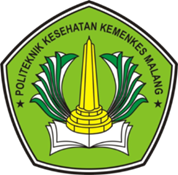 Pemeriksaan KehamilanPemeriksaan KehamilanNo Dokumentasi:No Revisi:PROTAPTanggal Ditetapkan:Ditetapkan Oleh:PengertianMelakukan anamnesa (pengkajian data subjektif) dan pemeriksaan fisik kepada ibu hamil (pengkajian data objektif).Melakukan anamnesa (pengkajian data subjektif) dan pemeriksaan fisik kepada ibu hamil (pengkajian data objektif).IndikasiIbu hamil pada kunjungan awalIbu hamil ppada kunjungan ulangIbu hamil pada kunjungan awalIbu hamil ppada kunjungan ulangTujuanTujuan AnamnesaMengetahui keadaan ibu hamilMembantu menentukan diagnosaMengambil tindakan bila perluTujuan InspeksiMengetahui keadaan umu klienMengetahui tanda-tanda kehamilanMengetahui adanya kelainan-kelainanTujuan PalpasiMengetahui usia kehamilanMengetahui bagian-bagian janin (kepala, punggung, bokong)Mengetahui letak janinMengetahuii keadaan janin tunggal atau tidakMengetahui sampai dimana bagian terdepan janin masuk kedalam rongga panggulMengetahui adakah keseimbangan antara ukuran kepala dan panggulTujuan AuskultasiMenentukan hamil atau tidakMenentukan anak hidup atau matiMembantu menentukan kedudukan punggung,presentasi, anak tunggal/kembar yaitu terdengar pada dua tempat dengan perbedaan 10 detik.Tujuan AnamnesaMengetahui keadaan ibu hamilMembantu menentukan diagnosaMengambil tindakan bila perluTujuan InspeksiMengetahui keadaan umu klienMengetahui tanda-tanda kehamilanMengetahui adanya kelainan-kelainanTujuan PalpasiMengetahui usia kehamilanMengetahui bagian-bagian janin (kepala, punggung, bokong)Mengetahui letak janinMengetahuii keadaan janin tunggal atau tidakMengetahui sampai dimana bagian terdepan janin masuk kedalam rongga panggulMengetahui adakah keseimbangan antara ukuran kepala dan panggulTujuan AuskultasiMenentukan hamil atau tidakMenentukan anak hidup atau matiMembantu menentukan kedudukan punggung,presentasi, anak tunggal/kembar yaitu terdengar pada dua tempat dengan perbedaan 10 detik.PetugasMahasiswa KebidananMahasiswa KebidananProsedurKegiatan Kegiatan Persiapan AlatAlat alat yang harus disiapkanTensimeterStetetoskopFunandoskopTimbanagan berat badanJam tanganSelimutMetlinReflek pattelaJangka panggul (bila perlu)Status klien/Buku KIAAlat alat yang harus disiapkanTensimeterStetetoskopFunandoskopTimbanagan berat badanJam tanganSelimutMetlinReflek pattelaJangka panggul (bila perlu)Status klien/Buku KIAPemeriksaan UmumMenganjurkan ibu mengosongkan kandung kemih.Cuci tanganPemeriksaan keadaan/penampilan umum klien.Mengukur berat badan dan tinggi badan pasienMeminta ibu untuk masuk ke kamar periksa dan mengatur posisi pasien tidur terlentang.Pemeriksaan tekanan darah, nadi, suhu dan pernapasan.Menganjurkan ibu mengosongkan kandung kemih.Cuci tanganPemeriksaan keadaan/penampilan umum klien.Mengukur berat badan dan tinggi badan pasienMeminta ibu untuk masuk ke kamar periksa dan mengatur posisi pasien tidur terlentang.Pemeriksaan tekanan darah, nadi, suhu dan pernapasan.Pemeriksaan FisikMelakukan inspeksi (muka apakah ada kloasma gravidarurm, mata apakah ada ikterus, konjungtiva apakah ada tanda anemis, payudara apakah puting susu menonjol atau tidal,mendatar,masuk kedalam) striae: albiican/lividae,linea, bekas luka operasi,pembesaran membujur/melintang.Melakukan inspeksi (muka apakah ada kloasma gravidarurm, mata apakah ada ikterus, konjungtiva apakah ada tanda anemis, payudara apakah puting susu menonjol atau tidal,mendatar,masuk kedalam) striae: albiican/lividae,linea, bekas luka operasi,pembesaran membujur/melintang.Pemeriksaan KhususPalpasiMenjelaskan tujuan palpasi (seperti diatas)Melakukan palpasi Leopold I:Mengatur posisi klien dan inspeksi abdomen apakah bekas luka operasi dan pembesaran perut membujur atau kesamping.Pasien dimina untuk menekuk lututnya sendikit.Pemeriksa berdiri disebelah kanan pasien dan melihat kearah pasien.Kedua tangan disamping kiri kanan perut ibu, rahim ditengahkan sambil menyusur keatas mencari fundus kemudian diukur dengan menggunakan jari (Tinggi Fundus Uteri dengan ditentukan dengan memakai pedoman simpisis, pusat dan procesus xyphoideus)Mentukan bagian janin yang berada di fundus apakah kepala (tanda kepala keras, bundar, dan melenting,bila bokong lunak, kurangg bundar dan kurang melenting)Mengukur TFU dengan metlin (UK> 20 minggu) untuk menentukan perkiraan berat janin yaitu TFU-12 x 155 gramMelakukan palpasi Leopold IIPosisi pemeriksa dan klien seperti leopold IKedua tangan disamping kiri kanan perut ibu, kemudian tangan yang satunya mendorong kesamping dari tangan yang satunya meraba apa yang terdapat disamping perut ibu atau punggung (tandanya datar,keras, tidak teraba bagian kecil janin)Melakukan palpasi Leopold IIIPosisi pemeriksa dan klien tetapDengan menggunakan satu tangan kanan meraba bagian bawah kemudian digoyangkan (bila masih dapat digoyangkan berarti bagian  terenda janin belum masuk PAP, bila sulit digoyangkan berarti bagian terendah janin sudah masuk PAP)Bila teraba keras, bundar,melenting berarti kepala dan mudah digerkan,bila bokong sulit digerakan.Melakukan palpasi Leopold IVPosisi pemeriksa menghadap ke arah kaki ibu dan meminta klien meluruskan kakinya.Kedua tangan diletakkan dikedua sisi bagian bawah rahim kemudian raba dengan sedikit menenkan untuk mengetahui seberapa jauh bagian terendah masuk PAP. (Bila jari-jari tangan saling bertemu berarti hanya bagian kecil dari bagian terendah yang masuk dalam rongga panggul= convergen, bila kedua tangan sejajar berarti masuk kerongga pangul, tetapi bila kedua tangan saling menjauh berarti bagian terbesar dari bagian terendah masuk ke dalam rongga panggul dan ukuran terbesar kepala/bagian terenda sudah melewati PAP=Divergen.AuskultasiMenjelaskan tujuan auskultasi (seperti diatas)Melakukan auskultasi DJJ:Pemeriksaan berdiri disebelah kanan klien dan meminta klien supaya kaki tetap lurus.Menempelkan funandoskop pada lokasi dimanan perkiraan letak punggung atau dada janin posisi funandoskop lurus.Mendengarkan DJJ dengan funandoskop tidak boleh dipegang dan membedakan DJJ dengan denyut nadi ibu (DJJ lebih cepat dari pada denyut nadi ibu)Menghitung DJJ dalam satu menit (normal 120-160x/menit)PalpasiMenjelaskan tujuan palpasi (seperti diatas)Melakukan palpasi Leopold I:Mengatur posisi klien dan inspeksi abdomen apakah bekas luka operasi dan pembesaran perut membujur atau kesamping.Pasien dimina untuk menekuk lututnya sendikit.Pemeriksa berdiri disebelah kanan pasien dan melihat kearah pasien.Kedua tangan disamping kiri kanan perut ibu, rahim ditengahkan sambil menyusur keatas mencari fundus kemudian diukur dengan menggunakan jari (Tinggi Fundus Uteri dengan ditentukan dengan memakai pedoman simpisis, pusat dan procesus xyphoideus)Mentukan bagian janin yang berada di fundus apakah kepala (tanda kepala keras, bundar, dan melenting,bila bokong lunak, kurangg bundar dan kurang melenting)Mengukur TFU dengan metlin (UK> 20 minggu) untuk menentukan perkiraan berat janin yaitu TFU-12 x 155 gramMelakukan palpasi Leopold IIPosisi pemeriksa dan klien seperti leopold IKedua tangan disamping kiri kanan perut ibu, kemudian tangan yang satunya mendorong kesamping dari tangan yang satunya meraba apa yang terdapat disamping perut ibu atau punggung (tandanya datar,keras, tidak teraba bagian kecil janin)Melakukan palpasi Leopold IIIPosisi pemeriksa dan klien tetapDengan menggunakan satu tangan kanan meraba bagian bawah kemudian digoyangkan (bila masih dapat digoyangkan berarti bagian  terenda janin belum masuk PAP, bila sulit digoyangkan berarti bagian terendah janin sudah masuk PAP)Bila teraba keras, bundar,melenting berarti kepala dan mudah digerkan,bila bokong sulit digerakan.Melakukan palpasi Leopold IVPosisi pemeriksa menghadap ke arah kaki ibu dan meminta klien meluruskan kakinya.Kedua tangan diletakkan dikedua sisi bagian bawah rahim kemudian raba dengan sedikit menenkan untuk mengetahui seberapa jauh bagian terendah masuk PAP. (Bila jari-jari tangan saling bertemu berarti hanya bagian kecil dari bagian terendah yang masuk dalam rongga panggul= convergen, bila kedua tangan sejajar berarti masuk kerongga pangul, tetapi bila kedua tangan saling menjauh berarti bagian terbesar dari bagian terendah masuk ke dalam rongga panggul dan ukuran terbesar kepala/bagian terenda sudah melewati PAP=Divergen.AuskultasiMenjelaskan tujuan auskultasi (seperti diatas)Melakukan auskultasi DJJ:Pemeriksaan berdiri disebelah kanan klien dan meminta klien supaya kaki tetap lurus.Menempelkan funandoskop pada lokasi dimanan perkiraan letak punggung atau dada janin posisi funandoskop lurus.Mendengarkan DJJ dengan funandoskop tidak boleh dipegang dan membedakan DJJ dengan denyut nadi ibu (DJJ lebih cepat dari pada denyut nadi ibu)Menghitung DJJ dalam satu menit (normal 120-160x/menit)Pemeriksaan Panggul Luar (jika ada indikasi)Melakukan pemeriksaan panggul luar (jika ada indikasi)Distansia spinarum: jarak antara spina iliaka anterior superior kanan dan kiri (23-26cm)Distansia kristarum: jarak antara krista iliaka terjauh kanan dan kiri (26-29cm)Konjungata eksterna (Boudeloge): jarak antara tepi atas simpisis dan prosessus spinocus lumbal (18-20cm)Lingkar panggul dengan menggunakan pita ukur dari tepi atas simpisis,dikelilingkan ke belakang melalui pertengahan antara spinailiaka anterior superior dan trouchanter mayor kanan ke ruas lumbal V (prosesus spinosus lumbal V) kembali sepihak 80-90 cm)Melakukan pemeriksaan panggul luar (jika ada indikasi)Distansia spinarum: jarak antara spina iliaka anterior superior kanan dan kiri (23-26cm)Distansia kristarum: jarak antara krista iliaka terjauh kanan dan kiri (26-29cm)Konjungata eksterna (Boudeloge): jarak antara tepi atas simpisis dan prosessus spinocus lumbal (18-20cm)Lingkar panggul dengan menggunakan pita ukur dari tepi atas simpisis,dikelilingkan ke belakang melalui pertengahan antara spinailiaka anterior superior dan trouchanter mayor kanan ke ruas lumbal V (prosesus spinosus lumbal V) kembali sepihak 80-90 cm)Pemeriksaan GenetaliaMemeriksa kebersihan genetalia, pengeluaran pervaginam, varises serta andan PMS lainnya. Memeriksa haemoroid.Memeriksa kebersihan genetalia, pengeluaran pervaginam, varises serta andan PMS lainnya. Memeriksa haemoroid.Pemeriksaan Ekstremitas Atas dan BawahMemeriksa edema dan varises pada kakiMenganjurkan klien untuk duduk dan melakukan pemeriksaan perkusi yaitu reflek lutut dengan memakai refleks hammer kemudian dilakukan pengetokan pada lutut bagian depan.Memeriksa edema dan varises pada kakiMenganjurkan klien untuk duduk dan melakukan pemeriksaan perkusi yaitu reflek lutut dengan memakai refleks hammer kemudian dilakukan pengetokan pada lutut bagian depan.Memeriksa lingkar lengan atas dengan langkah-langkah:Tetapkan posisi bahu dan sikuLetakkan pita pengukur antara bahu dan siku.Tentukan titik tengah lengan.Lingkarkan pita LILA tepat pada titik tengah lengan.Pita jangan terlalu ketat, jangan pula terlalu longgarBaca skala yang tertera pada pita (normal 23.5cm)Menginformasikan hasil pemeriksaan kepada klien misalnya keadaan ibu dan janin baik, dll (sesuai dengan kasus)Memberi pendidikan kesehatan sesuai dengan diagnosa dan masalahMenganjurkan klien untuk kontrol kembali (bila usia kehamilan kurang 28 minggu periksa setiap bulan, usia kehamilan 28-36 minggu kontrol 2 minggu sekali, bila usia kehamilan lebih dari 36 minggu kontrol setiap minggu, kecuali ada kelainan kontrol lebih seringPenutupMencatat hasil konseling dan keputusan yang telah diambil ibuMengingatkan jadwal kunjungan ulangMengembalikan buku KIA Mengantarkan ibu keluar dan mengucapkan salamMemeriksa lingkar lengan atas dengan langkah-langkah:Tetapkan posisi bahu dan sikuLetakkan pita pengukur antara bahu dan siku.Tentukan titik tengah lengan.Lingkarkan pita LILA tepat pada titik tengah lengan.Pita jangan terlalu ketat, jangan pula terlalu longgarBaca skala yang tertera pada pita (normal 23.5cm)Menginformasikan hasil pemeriksaan kepada klien misalnya keadaan ibu dan janin baik, dll (sesuai dengan kasus)Memberi pendidikan kesehatan sesuai dengan diagnosa dan masalahMenganjurkan klien untuk kontrol kembali (bila usia kehamilan kurang 28 minggu periksa setiap bulan, usia kehamilan 28-36 minggu kontrol 2 minggu sekali, bila usia kehamilan lebih dari 36 minggu kontrol setiap minggu, kecuali ada kelainan kontrol lebih seringPenutupMencatat hasil konseling dan keputusan yang telah diambil ibuMengingatkan jadwal kunjungan ulangMengembalikan buku KIA Mengantarkan ibu keluar dan mengucapkan salamReferensiBagian Obstetri dan Gynekologi Fakultas Kedokteram Universitas Padjajaran Bandung.2004.Obstetri Fisiologi.Bandung:Elemen.Mandriwati.2011.Asuhan Kebidanan Antenatal Penuntun Belajar.Jakarta:EGCMochtar Rustam.2003.Sinopsis Obstetri.Jakarta:EGCSaimah,dkk.2006..Asuhan Kebidanan Antenatal.Jakarta:Penerbit buku kedokteranSulistyawati Ari.2009.Asuhan Kebidanan Pada Masa Kehamilan.Jakarta:Salemba MedikaBagian Obstetri dan Gynekologi Fakultas Kedokteram Universitas Padjajaran Bandung.2004.Obstetri Fisiologi.Bandung:Elemen.Mandriwati.2011.Asuhan Kebidanan Antenatal Penuntun Belajar.Jakarta:EGCMochtar Rustam.2003.Sinopsis Obstetri.Jakarta:EGCSaimah,dkk.2006..Asuhan Kebidanan Antenatal.Jakarta:Penerbit buku kedokteranSulistyawati Ari.2009.Asuhan Kebidanan Pada Masa Kehamilan.Jakarta:Salemba MedikaLampiran 14Anemnesis Kunjungan Ulang ANCAnemnesis Kunjungan Ulang ANCAnemnesis Kunjungan Ulang ANCNo Dokumen:No Dokumen:No Revisi:Prosedur TetapProsedur TetapTanggal Ditetapkan:Ditetapkan Oleh:Ditetapkan Oleh:PengertianPengertianAnamnesa kunjungan ulang kehamilan adalah kegiatan tanya jawab yang dilakukan oleh Bidan terhadap ibu hamil dan keluarga pada pemeriksaan kehamilan yang ke-2 kali dan seterusnya.Anamnesa kunjungan ulang kehamilan adalah kegiatan tanya jawab yang dilakukan oleh Bidan terhadap ibu hamil dan keluarga pada pemeriksaan kehamilan yang ke-2 kali dan seterusnya.Anamnesa kunjungan ulang kehamilan adalah kegiatan tanya jawab yang dilakukan oleh Bidan terhadap ibu hamil dan keluarga pada pemeriksaan kehamilan yang ke-2 kali dan seterusnya.TujuanTujuanMendapatkan informasi yang terfokus dan jelas mengenai kondisi klien.Merumuskan diagnosis dan masalah.Mengambil keputusan yang tepat.Mengevaluasi hasil asuhan sebelumnya.Untuk menentukan penatalaksaan yang sesuai.Mendapatkan informasi yang terfokus dan jelas mengenai kondisi klien.Merumuskan diagnosis dan masalah.Mengambil keputusan yang tepat.Mengevaluasi hasil asuhan sebelumnya.Untuk menentukan penatalaksaan yang sesuai.Mendapatkan informasi yang terfokus dan jelas mengenai kondisi klien.Merumuskan diagnosis dan masalah.Mengambil keputusan yang tepat.Mengevaluasi hasil asuhan sebelumnya.Untuk menentukan penatalaksaan yang sesuai.Syarat Anamnesa Kunjungan Ulang ANCSyarat Anamnesa Kunjungan Ulang ANCSetiap ibu hamil yang datang pertama kali dilakukan anamnesa lengkap dan dicatat pada Kartu Ibu dan buku KIA atau dokumen sesuai kebijakan setempat.Anamnesa dilakukan dengan memperhatikan privasi klien.Setiap ibu hamil yang datang pertama kali dilakukan anamnesa lengkap dan dicatat pada Kartu Ibu dan buku KIA atau dokumen sesuai kebijakan setempat.Anamnesa dilakukan dengan memperhatikan privasi klien.Setiap ibu hamil yang datang pertama kali dilakukan anamnesa lengkap dan dicatat pada Kartu Ibu dan buku KIA atau dokumen sesuai kebijakan setempat.Anamnesa dilakukan dengan memperhatikan privasi klien.Rincian ProsedurRincian ProsedurRincian ProsedurRincian ProsedurRincian ProsedurPersiapanKursi untuk klien/keluarga dan petugas.MejaDokumen (Kartu Ibu atau Buku KIA) sesuai kebijakan setempat.Alat tulisRuangan tertutut yang nyaman dan tenangKursi untuk klien/keluarga dan petugas.MejaDokumen (Kartu Ibu atau Buku KIA) sesuai kebijakan setempat.Alat tulisRuangan tertutut yang nyaman dan tenangKursi untuk klien/keluarga dan petugas.MejaDokumen (Kartu Ibu atau Buku KIA) sesuai kebijakan setempat.Alat tulisRuangan tertutut yang nyaman dan tenangKursi untuk klien/keluarga dan petugas.MejaDokumen (Kartu Ibu atau Buku KIA) sesuai kebijakan setempat.Alat tulisRuangan tertutut yang nyaman dan tenangKegiatanKegiatanKegiatanKegiatanKegiatanMemastikan persiapan alat, dokumen dan ruanganMempersilahkan ibu masuk sesuai dengan urutan antrian,mengucapkan salam, memperkenalkan diri dan jabatan sambil menjabat tangan ibu, serta mempersilahkan ibu duduk berhadapan dengan petugas.Memastikan persiapan alat, dokumen dan ruanganMempersilahkan ibu masuk sesuai dengan urutan antrian,mengucapkan salam, memperkenalkan diri dan jabatan sambil menjabat tangan ibu, serta mempersilahkan ibu duduk berhadapan dengan petugas.Memastikan persiapan alat, dokumen dan ruanganMempersilahkan ibu masuk sesuai dengan urutan antrian,mengucapkan salam, memperkenalkan diri dan jabatan sambil menjabat tangan ibu, serta mempersilahkan ibu duduk berhadapan dengan petugas.Memastikan persiapan alat, dokumen dan ruanganMempersilahkan ibu masuk sesuai dengan urutan antrian,mengucapkan salam, memperkenalkan diri dan jabatan sambil menjabat tangan ibu, serta mempersilahkan ibu duduk berhadapan dengan petugas.Memastikan persiapan alat, dokumen dan ruanganMempersilahkan ibu masuk sesuai dengan urutan antrian,mengucapkan salam, memperkenalkan diri dan jabatan sambil menjabat tangan ibu, serta mempersilahkan ibu duduk berhadapan dengan petugas.Alasan datangMenanyakan keperluan kedatangan ibu ke tempat pelayanan KIA. Minta ibu untuk menyerahkan buku KIA atau kartu periksa hamil lainnya.Alasan datangMenanyakan keperluan kedatangan ibu ke tempat pelayanan KIA. Minta ibu untuk menyerahkan buku KIA atau kartu periksa hamil lainnya.Alasan datangMenanyakan keperluan kedatangan ibu ke tempat pelayanan KIA. Minta ibu untuk menyerahkan buku KIA atau kartu periksa hamil lainnya.Alasan datangMenanyakan keperluan kedatangan ibu ke tempat pelayanan KIA. Minta ibu untuk menyerahkan buku KIA atau kartu periksa hamil lainnya.Alasan datangMenanyakan keperluan kedatangan ibu ke tempat pelayanan KIA. Minta ibu untuk menyerahkan buku KIA atau kartu periksa hamil lainnya.Jelaskan tujuan anamnesaPastikan ibu mengetahui infomasi yang diberikan  dan dijaga kerahasiaannya dan digunakan untuk kepentingan kesehatan ibu dan bayi. Tanyakan tujuan ibu dan keluarga mengenai hal ini.Jelaskan tujuan anamnesaPastikan ibu mengetahui infomasi yang diberikan  dan dijaga kerahasiaannya dan digunakan untuk kepentingan kesehatan ibu dan bayi. Tanyakan tujuan ibu dan keluarga mengenai hal ini.Jelaskan tujuan anamnesaPastikan ibu mengetahui infomasi yang diberikan  dan dijaga kerahasiaannya dan digunakan untuk kepentingan kesehatan ibu dan bayi. Tanyakan tujuan ibu dan keluarga mengenai hal ini.Jelaskan tujuan anamnesaPastikan ibu mengetahui infomasi yang diberikan  dan dijaga kerahasiaannya dan digunakan untuk kepentingan kesehatan ibu dan bayi. Tanyakan tujuan ibu dan keluarga mengenai hal ini.Jelaskan tujuan anamnesaPastikan ibu mengetahui infomasi yang diberikan  dan dijaga kerahasiaannya dan digunakan untuk kepentingan kesehatan ibu dan bayi. Tanyakan tujuan ibu dan keluarga mengenai hal ini.Keluhan utamaKeluhan yang dirasakan ibu saat dilakukan pengkajian atau yang menyebabkan ibu datang ke pelayanan KIA. Sejak kapan ibu merasakan keluhan dan bilamana keluhan  tersebut muncul.Keluhan utamaKeluhan yang dirasakan ibu saat dilakukan pengkajian atau yang menyebabkan ibu datang ke pelayanan KIA. Sejak kapan ibu merasakan keluhan dan bilamana keluhan  tersebut muncul.Keluhan utamaKeluhan yang dirasakan ibu saat dilakukan pengkajian atau yang menyebabkan ibu datang ke pelayanan KIA. Sejak kapan ibu merasakan keluhan dan bilamana keluhan  tersebut muncul.Keluhan utamaKeluhan yang dirasakan ibu saat dilakukan pengkajian atau yang menyebabkan ibu datang ke pelayanan KIA. Sejak kapan ibu merasakan keluhan dan bilamana keluhan  tersebut muncul.Keluhan utamaKeluhan yang dirasakan ibu saat dilakukan pengkajian atau yang menyebabkan ibu datang ke pelayanan KIA. Sejak kapan ibu merasakan keluhan dan bilamana keluhan  tersebut muncul.Riwayat kehamilan sekarangLihat buku KIA untuk mengetahui keluhan yang dirasakan ibu pada kunjungan sebelumnya, tanyakan apakah keluhan tersebut masih dirasakan dan apa yang telah dilakukan ibu terhadap keluhan tersebut.Apakah terjadi tanda bahaya kehamilan? Ingatkan kembali tanda bahaya bila ibu lupaBagaimana gerakan bayi?Bagaimana pola ibu dalam mengkonsumsi obat-obatan yang diberikan oleh bidan? Terutama tablet Fe. Apakah ada keluhan?KIE apa saja yang sudah didapatkan ibu dari kunjungan sebelumnya.Riwayat kehamilan sekarangLihat buku KIA untuk mengetahui keluhan yang dirasakan ibu pada kunjungan sebelumnya, tanyakan apakah keluhan tersebut masih dirasakan dan apa yang telah dilakukan ibu terhadap keluhan tersebut.Apakah terjadi tanda bahaya kehamilan? Ingatkan kembali tanda bahaya bila ibu lupaBagaimana gerakan bayi?Bagaimana pola ibu dalam mengkonsumsi obat-obatan yang diberikan oleh bidan? Terutama tablet Fe. Apakah ada keluhan?KIE apa saja yang sudah didapatkan ibu dari kunjungan sebelumnya.Riwayat kehamilan sekarangLihat buku KIA untuk mengetahui keluhan yang dirasakan ibu pada kunjungan sebelumnya, tanyakan apakah keluhan tersebut masih dirasakan dan apa yang telah dilakukan ibu terhadap keluhan tersebut.Apakah terjadi tanda bahaya kehamilan? Ingatkan kembali tanda bahaya bila ibu lupaBagaimana gerakan bayi?Bagaimana pola ibu dalam mengkonsumsi obat-obatan yang diberikan oleh bidan? Terutama tablet Fe. Apakah ada keluhan?KIE apa saja yang sudah didapatkan ibu dari kunjungan sebelumnya.Riwayat kehamilan sekarangLihat buku KIA untuk mengetahui keluhan yang dirasakan ibu pada kunjungan sebelumnya, tanyakan apakah keluhan tersebut masih dirasakan dan apa yang telah dilakukan ibu terhadap keluhan tersebut.Apakah terjadi tanda bahaya kehamilan? Ingatkan kembali tanda bahaya bila ibu lupaBagaimana gerakan bayi?Bagaimana pola ibu dalam mengkonsumsi obat-obatan yang diberikan oleh bidan? Terutama tablet Fe. Apakah ada keluhan?KIE apa saja yang sudah didapatkan ibu dari kunjungan sebelumnya.Riwayat kehamilan sekarangLihat buku KIA untuk mengetahui keluhan yang dirasakan ibu pada kunjungan sebelumnya, tanyakan apakah keluhan tersebut masih dirasakan dan apa yang telah dilakukan ibu terhadap keluhan tersebut.Apakah terjadi tanda bahaya kehamilan? Ingatkan kembali tanda bahaya bila ibu lupaBagaimana gerakan bayi?Bagaimana pola ibu dalam mengkonsumsi obat-obatan yang diberikan oleh bidan? Terutama tablet Fe. Apakah ada keluhan?KIE apa saja yang sudah didapatkan ibu dari kunjungan sebelumnya.Riwayat imunisasi Tetanus Toksoid (TT)Cek kembali status TT pada kunjungan sebelumnyaTentukan apakah saat ini ibu memerlukan vaksinasi ulang.Riwayat imunisasi Tetanus Toksoid (TT)Cek kembali status TT pada kunjungan sebelumnyaTentukan apakah saat ini ibu memerlukan vaksinasi ulang.Riwayat imunisasi Tetanus Toksoid (TT)Cek kembali status TT pada kunjungan sebelumnyaTentukan apakah saat ini ibu memerlukan vaksinasi ulang.Riwayat imunisasi Tetanus Toksoid (TT)Cek kembali status TT pada kunjungan sebelumnyaTentukan apakah saat ini ibu memerlukan vaksinasi ulang.Riwayat imunisasi Tetanus Toksoid (TT)Cek kembali status TT pada kunjungan sebelumnyaTentukan apakah saat ini ibu memerlukan vaksinasi ulang.Pola pemenuhan kebutuhan dasar selama kehamilanNutrisiMakan berapa kali sehari, menu setiap kali makan, porsi, keluhan?Minum berapa gelas perhari?EliminasiBAK berapa kali sehari? Keluhan?BAB berapa kali sehari? Keluhan?AktivitasBentuk istirahat, keluhan?IstirahatKegiatan istirahat berupa? Tidur dalam sehari berapa jam? Keluhan?Pola pemenuhan kebutuhan dasar selama kehamilanNutrisiMakan berapa kali sehari, menu setiap kali makan, porsi, keluhan?Minum berapa gelas perhari?EliminasiBAK berapa kali sehari? Keluhan?BAB berapa kali sehari? Keluhan?AktivitasBentuk istirahat, keluhan?IstirahatKegiatan istirahat berupa? Tidur dalam sehari berapa jam? Keluhan?Pola pemenuhan kebutuhan dasar selama kehamilanNutrisiMakan berapa kali sehari, menu setiap kali makan, porsi, keluhan?Minum berapa gelas perhari?EliminasiBAK berapa kali sehari? Keluhan?BAB berapa kali sehari? Keluhan?AktivitasBentuk istirahat, keluhan?IstirahatKegiatan istirahat berupa? Tidur dalam sehari berapa jam? Keluhan?Pola pemenuhan kebutuhan dasar selama kehamilanNutrisiMakan berapa kali sehari, menu setiap kali makan, porsi, keluhan?Minum berapa gelas perhari?EliminasiBAK berapa kali sehari? Keluhan?BAB berapa kali sehari? Keluhan?AktivitasBentuk istirahat, keluhan?IstirahatKegiatan istirahat berupa? Tidur dalam sehari berapa jam? Keluhan?Pola pemenuhan kebutuhan dasar selama kehamilanNutrisiMakan berapa kali sehari, menu setiap kali makan, porsi, keluhan?Minum berapa gelas perhari?EliminasiBAK berapa kali sehari? Keluhan?BAB berapa kali sehari? Keluhan?AktivitasBentuk istirahat, keluhan?IstirahatKegiatan istirahat berupa? Tidur dalam sehari berapa jam? Keluhan?Riwayat psikologi, sosial, ekonomi, budaya (Termasuk P4K)Buku KIA dilembar amanat persalinan. Cek kembali apakah ibu dan keluarga telah mengisi lembar tersebut dengan lengkap dan dilakukan klarifikasi.PsikologiApakah ada kecemasan atau kekhawatiran yang dirasakan ibu?SosialRespon ibu dan keluarga terhadap kehamilanAnggota keluarga dirumah atau sekitranya yang dapat membantu ibu.Pembuat keputusan dalam keluarga (2 orang)Rencana tempat dan penolong perrsalinan serta rujukanCalon pendonor darahHubungan dengan pasangan dan keluarga lainnyaTransportasi yang digunakan dalam keadaan daruratPendamping persalinankonomiPersiapan pendanaan persalinan kegawatdaruratanRiwayat psikologi, sosial, ekonomi, budaya (Termasuk P4K)Buku KIA dilembar amanat persalinan. Cek kembali apakah ibu dan keluarga telah mengisi lembar tersebut dengan lengkap dan dilakukan klarifikasi.PsikologiApakah ada kecemasan atau kekhawatiran yang dirasakan ibu?SosialRespon ibu dan keluarga terhadap kehamilanAnggota keluarga dirumah atau sekitranya yang dapat membantu ibu.Pembuat keputusan dalam keluarga (2 orang)Rencana tempat dan penolong perrsalinan serta rujukanCalon pendonor darahHubungan dengan pasangan dan keluarga lainnyaTransportasi yang digunakan dalam keadaan daruratPendamping persalinankonomiPersiapan pendanaan persalinan kegawatdaruratanRiwayat psikologi, sosial, ekonomi, budaya (Termasuk P4K)Buku KIA dilembar amanat persalinan. Cek kembali apakah ibu dan keluarga telah mengisi lembar tersebut dengan lengkap dan dilakukan klarifikasi.PsikologiApakah ada kecemasan atau kekhawatiran yang dirasakan ibu?SosialRespon ibu dan keluarga terhadap kehamilanAnggota keluarga dirumah atau sekitranya yang dapat membantu ibu.Pembuat keputusan dalam keluarga (2 orang)Rencana tempat dan penolong perrsalinan serta rujukanCalon pendonor darahHubungan dengan pasangan dan keluarga lainnyaTransportasi yang digunakan dalam keadaan daruratPendamping persalinankonomiPersiapan pendanaan persalinan kegawatdaruratanRiwayat psikologi, sosial, ekonomi, budaya (Termasuk P4K)Buku KIA dilembar amanat persalinan. Cek kembali apakah ibu dan keluarga telah mengisi lembar tersebut dengan lengkap dan dilakukan klarifikasi.PsikologiApakah ada kecemasan atau kekhawatiran yang dirasakan ibu?SosialRespon ibu dan keluarga terhadap kehamilanAnggota keluarga dirumah atau sekitranya yang dapat membantu ibu.Pembuat keputusan dalam keluarga (2 orang)Rencana tempat dan penolong perrsalinan serta rujukanCalon pendonor darahHubungan dengan pasangan dan keluarga lainnyaTransportasi yang digunakan dalam keadaan daruratPendamping persalinankonomiPersiapan pendanaan persalinan kegawatdaruratanRiwayat psikologi, sosial, ekonomi, budaya (Termasuk P4K)Buku KIA dilembar amanat persalinan. Cek kembali apakah ibu dan keluarga telah mengisi lembar tersebut dengan lengkap dan dilakukan klarifikasi.PsikologiApakah ada kecemasan atau kekhawatiran yang dirasakan ibu?SosialRespon ibu dan keluarga terhadap kehamilanAnggota keluarga dirumah atau sekitranya yang dapat membantu ibu.Pembuat keputusan dalam keluarga (2 orang)Rencana tempat dan penolong perrsalinan serta rujukanCalon pendonor darahHubungan dengan pasangan dan keluarga lainnyaTransportasi yang digunakan dalam keadaan daruratPendamping persalinankonomiPersiapan pendanaan persalinan kegawatdaruratanCatat seluruh informasi dalam dokumentasi sesuai kebijakan setempat. Cek kembali kelengkapan  data yang diperlukan.Catat seluruh informasi dalam dokumentasi sesuai kebijakan setempat. Cek kembali kelengkapan  data yang diperlukan.Catat seluruh informasi dalam dokumentasi sesuai kebijakan setempat. Cek kembali kelengkapan  data yang diperlukan.Catat seluruh informasi dalam dokumentasi sesuai kebijakan setempat. Cek kembali kelengkapan  data yang diperlukan.Catat seluruh informasi dalam dokumentasi sesuai kebijakan setempat. Cek kembali kelengkapan  data yang diperlukan.Memberitahu ibu anamnesis sudah selesai dan berikutnya akan dilakukan pemeriksaan.Memberitahu ibu anamnesis sudah selesai dan berikutnya akan dilakukan pemeriksaan.Memberitahu ibu anamnesis sudah selesai dan berikutnya akan dilakukan pemeriksaan.Memberitahu ibu anamnesis sudah selesai dan berikutnya akan dilakukan pemeriksaan.Memberitahu ibu anamnesis sudah selesai dan berikutnya akan dilakukan pemeriksaan.Lampiran 15Cara MenetekiCara MenetekiCara MenetekiNo DokumenNo DokumenNo RevisiPROTAPTanggal Ditetapkan:Tanggal Ditetapkan:Ditetapkan Oleh:Ditetapkan Oleh:PengertianAdalah memberikan ASI kepada bayi dengan posisi dan perlekatan yang benar.Adalah memberikan ASI kepada bayi dengan posisi dan perlekatan yang benar.Adalah memberikan ASI kepada bayi dengan posisi dan perlekatan yang benar.Adalah memberikan ASI kepada bayi dengan posisi dan perlekatan yang benar.TujuanMempertahankan posisi dan perlekattan yang benar pada saat meneteki.Memenui kecukupan kebutuhan nutrisi bayi,Mempertahankan posisi dan perlekattan yang benar pada saat meneteki.Memenui kecukupan kebutuhan nutrisi bayi,Mempertahankan posisi dan perlekattan yang benar pada saat meneteki.Memenui kecukupan kebutuhan nutrisi bayi,Mempertahankan posisi dan perlekattan yang benar pada saat meneteki.Memenui kecukupan kebutuhan nutrisi bayi,PetugasMahasiswa KebidananMahasiswa KebidananMahasiswa KebidananMahasiswa KebidananPersiapan Ibu dan LingkunganIbuDuduk yang nyaman kaki di ganjal agar tidak mengantung/berbaring santai.Bayi dipangkuan ibu.LingkunganMemastikan sampiran atau menutup sketsel apabila diperlukan.IbuDuduk yang nyaman kaki di ganjal agar tidak mengantung/berbaring santai.Bayi dipangkuan ibu.LingkunganMemastikan sampiran atau menutup sketsel apabila diperlukan.IbuDuduk yang nyaman kaki di ganjal agar tidak mengantung/berbaring santai.Bayi dipangkuan ibu.LingkunganMemastikan sampiran atau menutup sketsel apabila diperlukan.IbuDuduk yang nyaman kaki di ganjal agar tidak mengantung/berbaring santai.Bayi dipangkuan ibu.LingkunganMemastikan sampiran atau menutup sketsel apabila diperlukan.Hal yang perlu diperhatikanMemberikan ASI segera setelah bayi lahir (IMD)Jangan memegenag bayi dengan tangan dalam keadaan dingin.Memberikan ASI dimulai dari satu payudara sampai kosong sebelum pindah ke payudara lain.Biarkan bayi melepas sendiri (karena ASI akhir banyak mengandung protein)Memberikan ASI segera setelah bayi lahir (IMD)Jangan memegenag bayi dengan tangan dalam keadaan dingin.Memberikan ASI dimulai dari satu payudara sampai kosong sebelum pindah ke payudara lain.Biarkan bayi melepas sendiri (karena ASI akhir banyak mengandung protein)Memberikan ASI segera setelah bayi lahir (IMD)Jangan memegenag bayi dengan tangan dalam keadaan dingin.Memberikan ASI dimulai dari satu payudara sampai kosong sebelum pindah ke payudara lain.Biarkan bayi melepas sendiri (karena ASI akhir banyak mengandung protein)Memberikan ASI segera setelah bayi lahir (IMD)Jangan memegenag bayi dengan tangan dalam keadaan dingin.Memberikan ASI dimulai dari satu payudara sampai kosong sebelum pindah ke payudara lain.Biarkan bayi melepas sendiri (karena ASI akhir banyak mengandung protein)Persiapan AlatKapas dengan air hangat pada tempatnyaBengkok pada tempat bahan habis pakaiKapas dengan air hangat pada tempatnyaBengkok pada tempat bahan habis pakaiKapas dengan air hangat pada tempatnyaBengkok pada tempat bahan habis pakaiKapas dengan air hangat pada tempatnyaBengkok pada tempat bahan habis pakaiProsedurMemberi salam dan memperkenalkan diri pada ibu/keluarga.Menjelaskan tujuan dan prosedur cara meneteki yang benar.Mencuci tangan 6 langkah dan meringankan dengan handuk.Hangatkan kedua telapak tanganMemasang sampiran/menutup sketsel apabila diperlukan.Membesihkan puting susu ibu dengan kapas air hangat.Perah sedikit ASI lalu oleskan disekitar puting susu.Mengatur posisi bayiBayi dalam kondisi tenangGendong bayi dengan benar sampai benar-benar yakin posisi bayi aman dan nyaman dengan cara lipatan siku tepat dibawah leher bayi,lengan ibu menyanggah badan bayi, telapak tangan menyanggah bokong bayi)Perut bayi menghadap ke perut ibu Dagu bayi menempel pada payudara ibuTelinga dan lengan bayi berada dalam satu garis lurus.Mengatur perlekatan bayi:Chin : dagu bayi menempel pada payudara ibuAerola : aerola bagian bawah tertutup mlut bayi, bagian atas sedikit terlihat.Lip : bibir atas dan bawah bayi terlipat keluar (dower)Mouth : mulut bayi terbuka lebarMemperhatikan bayi saat menyusui (cara menyusui yang benar, ibu merasakan bayi menghisap dalam dan perlahan-lahan, bayi tenang)Membiarkan bayi melepas mulut sendiri dari payudara ibuMenyendawakan bayi dengan cara menepuk perlahan punggung.Jika diperlukan bersihkan mulut bayi dengan kapas yang dibasahi dengan air matang.Merapikan ibu dan bayi.Membereskan alatMencuci tanganMemberi salam dan memperkenalkan diri pada ibu/keluarga.Menjelaskan tujuan dan prosedur cara meneteki yang benar.Mencuci tangan 6 langkah dan meringankan dengan handuk.Hangatkan kedua telapak tanganMemasang sampiran/menutup sketsel apabila diperlukan.Membesihkan puting susu ibu dengan kapas air hangat.Perah sedikit ASI lalu oleskan disekitar puting susu.Mengatur posisi bayiBayi dalam kondisi tenangGendong bayi dengan benar sampai benar-benar yakin posisi bayi aman dan nyaman dengan cara lipatan siku tepat dibawah leher bayi,lengan ibu menyanggah badan bayi, telapak tangan menyanggah bokong bayi)Perut bayi menghadap ke perut ibu Dagu bayi menempel pada payudara ibuTelinga dan lengan bayi berada dalam satu garis lurus.Mengatur perlekatan bayi:Chin : dagu bayi menempel pada payudara ibuAerola : aerola bagian bawah tertutup mlut bayi, bagian atas sedikit terlihat.Lip : bibir atas dan bawah bayi terlipat keluar (dower)Mouth : mulut bayi terbuka lebarMemperhatikan bayi saat menyusui (cara menyusui yang benar, ibu merasakan bayi menghisap dalam dan perlahan-lahan, bayi tenang)Membiarkan bayi melepas mulut sendiri dari payudara ibuMenyendawakan bayi dengan cara menepuk perlahan punggung.Jika diperlukan bersihkan mulut bayi dengan kapas yang dibasahi dengan air matang.Merapikan ibu dan bayi.Membereskan alatMencuci tanganMemberi salam dan memperkenalkan diri pada ibu/keluarga.Menjelaskan tujuan dan prosedur cara meneteki yang benar.Mencuci tangan 6 langkah dan meringankan dengan handuk.Hangatkan kedua telapak tanganMemasang sampiran/menutup sketsel apabila diperlukan.Membesihkan puting susu ibu dengan kapas air hangat.Perah sedikit ASI lalu oleskan disekitar puting susu.Mengatur posisi bayiBayi dalam kondisi tenangGendong bayi dengan benar sampai benar-benar yakin posisi bayi aman dan nyaman dengan cara lipatan siku tepat dibawah leher bayi,lengan ibu menyanggah badan bayi, telapak tangan menyanggah bokong bayi)Perut bayi menghadap ke perut ibu Dagu bayi menempel pada payudara ibuTelinga dan lengan bayi berada dalam satu garis lurus.Mengatur perlekatan bayi:Chin : dagu bayi menempel pada payudara ibuAerola : aerola bagian bawah tertutup mlut bayi, bagian atas sedikit terlihat.Lip : bibir atas dan bawah bayi terlipat keluar (dower)Mouth : mulut bayi terbuka lebarMemperhatikan bayi saat menyusui (cara menyusui yang benar, ibu merasakan bayi menghisap dalam dan perlahan-lahan, bayi tenang)Membiarkan bayi melepas mulut sendiri dari payudara ibuMenyendawakan bayi dengan cara menepuk perlahan punggung.Jika diperlukan bersihkan mulut bayi dengan kapas yang dibasahi dengan air matang.Merapikan ibu dan bayi.Membereskan alatMencuci tanganMemberi salam dan memperkenalkan diri pada ibu/keluarga.Menjelaskan tujuan dan prosedur cara meneteki yang benar.Mencuci tangan 6 langkah dan meringankan dengan handuk.Hangatkan kedua telapak tanganMemasang sampiran/menutup sketsel apabila diperlukan.Membesihkan puting susu ibu dengan kapas air hangat.Perah sedikit ASI lalu oleskan disekitar puting susu.Mengatur posisi bayiBayi dalam kondisi tenangGendong bayi dengan benar sampai benar-benar yakin posisi bayi aman dan nyaman dengan cara lipatan siku tepat dibawah leher bayi,lengan ibu menyanggah badan bayi, telapak tangan menyanggah bokong bayi)Perut bayi menghadap ke perut ibu Dagu bayi menempel pada payudara ibuTelinga dan lengan bayi berada dalam satu garis lurus.Mengatur perlekatan bayi:Chin : dagu bayi menempel pada payudara ibuAerola : aerola bagian bawah tertutup mlut bayi, bagian atas sedikit terlihat.Lip : bibir atas dan bawah bayi terlipat keluar (dower)Mouth : mulut bayi terbuka lebarMemperhatikan bayi saat menyusui (cara menyusui yang benar, ibu merasakan bayi menghisap dalam dan perlahan-lahan, bayi tenang)Membiarkan bayi melepas mulut sendiri dari payudara ibuMenyendawakan bayi dengan cara menepuk perlahan punggung.Jika diperlukan bersihkan mulut bayi dengan kapas yang dibasahi dengan air matang.Merapikan ibu dan bayi.Membereskan alatMencuci tanganSumber RujukanJohnson R Taylor W.2000. Skill For Midwifery (BU1)Varney.1997.Varny’s Midwifery (BU3)Perinasa.2010.Modul MenyusuiJohnson R Taylor W.2000. Skill For Midwifery (BU1)Varney.1997.Varny’s Midwifery (BU3)Perinasa.2010.Modul MenyusuiJohnson R Taylor W.2000. Skill For Midwifery (BU1)Varney.1997.Varny’s Midwifery (BU3)Perinasa.2010.Modul MenyusuiJohnson R Taylor W.2000. Skill For Midwifery (BU1)Varney.1997.Varny’s Midwifery (BU3)Perinasa.2010.Modul MenyusuiLampiran 16No No No KEGIATANNILAI3/2/1IIIGEJALA-GEJALA DAN TANDA KALA II1. 1. 1. Mendengar dan melihat adanya tanda persalinan Kala IIKlien merasa ada dorongan kuat dan meneranKlien merasakan tekanan yang semakin meningkat pada rektum dan vagina.Perineum nampak menonjolVulva dan sfingter  ani membukaIIIIIIMENYIAPKAN PERTOLONGAN PERSALINAN2.2.2.Pastikan kelengkapan persalinan, bahan dan obat-obatan essensial untuk menolong persalinan dan menatalaksanaan komplikasi klien dan bayi baru lahir. Untuk asfiksia → tempat datar dan keras, 2 kain dan 1 handuk bersih dan kering, lampu sorot 60 watt dengan jarak 60 cm dari tubuh bayi.Menggelar kain diatas perut klien dan tempat resusitasi serta ganjal bahu bayi.Menyiapkan oksitosin 10 unit dan alat suntik sekali pakai dalam partus set. 3.3.3.Pakai celemek plastik4.4.4.Melepaskan dan menyimpan semua perhiasan yang dipakai, cuci tangan dengan sabun dan air bersih mengalir kemudian keringkan dengan tissue atau handuk yang bersih dan kerng.5.5.5.Pakai sarung tangan DTT pada tangan yang akan digunakan untuk periksa dalam6.6.6.Masukkasn oksitosin ke dalam tabung suntik (gunakan tangan yang memakai sarung tangan DTT dan steril, pastikan tidak terjadi kontaminasi pada alat suntik.IIIIIIIIIMEMASTIKAN PEMBUKAAN LENGKAP DAN KEADAAN JANIN BAIK7.7.7.Membersihkan vulva dan perineum, menyekanya dengan hati-hati dari depan ke belakang dengan menggunakan kapas atau kassa yang dibasahi dengan air DTTJika introitus vagina, perineum atau anus terkontaminasi tinja, bersihkan dengan seksama dari arah depan ke belakang.Buang kapas atau kassa pembersih (terkontaminasi, lepaskan dan rendam dalam larutan klorin 0,5%.8.8.8.Lakukan periksa dalam untuk memastikan pembukaan lengkapBila selaput ketuban belum pecah dan pembukaan sudah lengkap maka lakukan amniotomi.9.9.9.Dekontaminasi sarung tangan dengan cara mencelupkan tangan yang masih memakai sarung tangan ke dalam larutan klorin 0,5% kemudian lepaskan dan rendam dalam keadaan terbalik dalam larutan selama 10 menit. Cuci kedua tangan setelah sarung tangan dilepaskan.10.10.Periksa detak jantung janin (DJJ) setelah kontraksi/saat relaksasi uterus untuk memastikan bahwa DJJ dalam batas normal (120-1600x/menit)Mengambil tindakan yang sesuai jika DJJ tidak normal.Mendokumentasikan hasil pemeriksaan dalam, DJJ,dan semua hasil penilaian serta asuhan lainnya pada partograf.Periksa detak jantung janin (DJJ) setelah kontraksi/saat relaksasi uterus untuk memastikan bahwa DJJ dalam batas normal (120-1600x/menit)Mengambil tindakan yang sesuai jika DJJ tidak normal.Mendokumentasikan hasil pemeriksaan dalam, DJJ,dan semua hasil penilaian serta asuhan lainnya pada partograf.IVIVMENYIAPKAN KLIEN DAN KELUARGA UNTUK MEMBANTU PROSES BIMBINGAN MENERANMENYIAPKAN KLIEN DAN KELUARGA UNTUK MEMBANTU PROSES BIMBINGAN MENERAN11.11.Beritahukan bahwa pembukaan sudah lengkap dan keadaan janin baik dan bantu klien dalam menemukkan posisi yang nyaman dan sesuai dengan keinginannya.Tunggu hingga timbul rasa ingin meneran, lanjutkan pemantauan kondisi dan kenyamanan klien dan janin (ikuti pedoman penatalaksanaan fase aktif ) dan dokumentasikan semua temuan yang ada.Jelaskan pada anggota keluarga tentang bagaimana peran mereka untuk mendukung dan memberi semangat pada klien untuk meneran secara benar.Beritahukan bahwa pembukaan sudah lengkap dan keadaan janin baik dan bantu klien dalam menemukkan posisi yang nyaman dan sesuai dengan keinginannya.Tunggu hingga timbul rasa ingin meneran, lanjutkan pemantauan kondisi dan kenyamanan klien dan janin (ikuti pedoman penatalaksanaan fase aktif ) dan dokumentasikan semua temuan yang ada.Jelaskan pada anggota keluarga tentang bagaimana peran mereka untuk mendukung dan memberi semangat pada klien untuk meneran secara benar.12.12.Meminta klien membantu menyiapkan posisi meneran (bila ada rasa ingin meneran dan terjadi kontraksi yang kuat, bantu klien ke posisi setengah duduk atau posisi lain yang diinginkan dan pastikan klien merasa nyaman)Meminta klien membantu menyiapkan posisi meneran (bila ada rasa ingin meneran dan terjadi kontraksi yang kuat, bantu klien ke posisi setengah duduk atau posisi lain yang diinginkan dan pastikan klien merasa nyaman)13.13.Laksankan bimbingan pada saat klien merasa ada dorongan kuat untuk meneran:Bimbing klien agar dapat meneran secara benar dan efektifDukung dan beri semangat pada saat meneran dan perbaiki cara meneran apabila caranya tidak sesuai.Bantu klien mengambil posisi yang nyaman sesuai pilihannya (kecuali posisi berbaring terlentang dalam waktu yang lama)Anjurkan klien untuk beristirahat diantara kontraksi.Anjurkan keluarga memberi dukungan dan semangat untuk klien.Berikan cukup asupan cairan per-oral (minum)Menilai DJJ setiap kontraksi uterus selesaiSegera rujuk bayi bila belum atau tidak akan segera lahir setelah 120 menit (2 jam) meneran (primigravida) atau 60 menit (1 jam) meneran (multigravida) Laksankan bimbingan pada saat klien merasa ada dorongan kuat untuk meneran:Bimbing klien agar dapat meneran secara benar dan efektifDukung dan beri semangat pada saat meneran dan perbaiki cara meneran apabila caranya tidak sesuai.Bantu klien mengambil posisi yang nyaman sesuai pilihannya (kecuali posisi berbaring terlentang dalam waktu yang lama)Anjurkan klien untuk beristirahat diantara kontraksi.Anjurkan keluarga memberi dukungan dan semangat untuk klien.Berikan cukup asupan cairan per-oral (minum)Menilai DJJ setiap kontraksi uterus selesaiSegera rujuk bayi bila belum atau tidak akan segera lahir setelah 120 menit (2 jam) meneran (primigravida) atau 60 menit (1 jam) meneran (multigravida) 14.14.Anjurkan klien berjalan, berjongkok atau mengambil posisi yang nyaman, jika klien belum merasa ada dorongan untuk meneran dalam 60 menit.Anjurkan klien berjalan, berjongkok atau mengambil posisi yang nyaman, jika klien belum merasa ada dorongan untuk meneran dalam 60 menit.VVPERSIAPKAN PERTOLONGAN KELAHIRAN BAYIPERSIAPKAN PERTOLONGAN KELAHIRAN BAYI15.15.Letakkan handuk bersih (untuk mengeringkan bayi) diperut klien, jika kepala bayi telah membuka vulva dengan diameter 5-6 cmLetakkan handuk bersih (untuk mengeringkan bayi) diperut klien, jika kepala bayi telah membuka vulva dengan diameter 5-6 cm16. 16. Letakkan kain bersih yang dilipat 1/3 bagian dibawah bokong klienLetakkan kain bersih yang dilipat 1/3 bagian dibawah bokong klien17.17.Buka tutup partus set dan perhatikan kembali kelengkapan alat dan bahanBuka tutup partus set dan perhatikan kembali kelengkapan alat dan bahan18.18.Pakai saruung tangan DTT pada kedua tanganPakai saruung tangan DTT pada kedua tanganVIVIPERSIAPAN PERTOLONGAN KELAHIRAN BAYIPERSIAPAN PERTOLONGAN KELAHIRAN BAYI19.19.Setelah tampak kepala bayi dengan diameter 5-6 cm, membuka vulva maka lindungi perineum dengan satu tangan yang dilapisi dengan kain bersih dan kering. Tangan yang lain menahan kepala bayi untuk menahan posisi defleksi dan membantu lahirnya kepala. Anjurkan klien untuk meneran perlahan atau bernapas cepat dan dangkal.Setelah tampak kepala bayi dengan diameter 5-6 cm, membuka vulva maka lindungi perineum dengan satu tangan yang dilapisi dengan kain bersih dan kering. Tangan yang lain menahan kepala bayi untuk menahan posisi defleksi dan membantu lahirnya kepala. Anjurkan klien untuk meneran perlahan atau bernapas cepat dan dangkal.20.20.Periksa kemungkinan adanya lilitan tali pusat dan ambil tindakan yang sesuai jika hal itu terjadi dan segera lanjutkan proses kelahiran bayi.Jika tali pusat melilit leher secara longgar,lepaskan bagian atas kepala bayi.Jika tali pusat melilit leher secara kuat,klem tali pusat didua tempat dan poton diantara klem tersebut.Periksa kemungkinan adanya lilitan tali pusat dan ambil tindakan yang sesuai jika hal itu terjadi dan segera lanjutkan proses kelahiran bayi.Jika tali pusat melilit leher secara longgar,lepaskan bagian atas kepala bayi.Jika tali pusat melilit leher secara kuat,klem tali pusat didua tempat dan poton diantara klem tersebut.21.21.Tunggu kepala bayi melakukan putar paksi luar secara spontanTunggu kepala bayi melakukan putar paksi luar secara spontanLAHIRNYA BAHULAHIRNYA BAHU22.22.Setelah kepala melakukan putar paksi luar,pegang secara biparietal. Anjurkan klien untuk meneran saat kontraksi. Dengan lembut gerakkan kepala kearah bawah dan distal sehingga bah depan muncul dibawah arkus pubis dan kemudian gerakan arah atas dan distal untuk melahirkan bahu belakang.Setelah kepala melakukan putar paksi luar,pegang secara biparietal. Anjurkan klien untuk meneran saat kontraksi. Dengan lembut gerakkan kepala kearah bawah dan distal sehingga bah depan muncul dibawah arkus pubis dan kemudian gerakan arah atas dan distal untuk melahirkan bahu belakang.LAHIRNTA BADAN DAN TUNGKAILAHIRNTA BADAN DAN TUNGKAI23.23.Setelah kedua bahu lahir, geser tangan ke bawah ke arah perineum klien untuk menyanggah kepala, lengan dan siku sebelah bawah. Gunakan tangan atas untuk menelusuri dan memegang lengan dan siku sebelah atas.Setelah kedua bahu lahir, geser tangan ke bawah ke arah perineum klien untuk menyanggah kepala, lengan dan siku sebelah bawah. Gunakan tangan atas untuk menelusuri dan memegang lengan dan siku sebelah atas.24.24.Setelah tubuh dan lengan lahir, penelusuran tangan atas berlanjut ke punggung, bokong, tungkai dan kaki. Pegang kedua mata kaki (masukkan telunjuk diantara kaki dan pegang masing-masing mata kaki dengan klien jari dan jari-jari lainnya)Setelah tubuh dan lengan lahir, penelusuran tangan atas berlanjut ke punggung, bokong, tungkai dan kaki. Pegang kedua mata kaki (masukkan telunjuk diantara kaki dan pegang masing-masing mata kaki dengan klien jari dan jari-jari lainnya)VIIVIIPENANGANAN BAYI BARU LAHIRPENANGANAN BAYI BARU LAHIR25.25.Lakukan penilaian selintas:Apakah bayi menangis kuat dan atau bernapas tanpa kesulitan?Apakah bayi bergerak dengan aktif?Jika bayi tidak menangis, tidak bernapas atau megap-megap lakukan langkah resusitasi (lanjut ke langka resusitasi pada asfiksia bayi baru lahir)Lakukan penilaian selintas:Apakah bayi menangis kuat dan atau bernapas tanpa kesulitan?Apakah bayi bergerak dengan aktif?Jika bayi tidak menangis, tidak bernapas atau megap-megap lakukan langkah resusitasi (lanjut ke langka resusitasi pada asfiksia bayi baru lahir)26.26.Keringkan tubuh bayiKeringkan tubuh bayi mulai dari muka, kepala dan bagian tubuh lainnya kecuali bagian tangan tanpa membersihkan verniks. Ganti handuk basah dengan handuk/kain yang keing.biarkan bayi diatas perut ibu.Keringkan tubuh bayiKeringkan tubuh bayi mulai dari muka, kepala dan bagian tubuh lainnya kecuali bagian tangan tanpa membersihkan verniks. Ganti handuk basah dengan handuk/kain yang keing.biarkan bayi diatas perut ibu.27.27.Periksa kembali uterus untuk memastikan tidak ada lagi bayi dalam uterus (hamil tunggal)Periksa kembali uterus untuk memastikan tidak ada lagi bayi dalam uterus (hamil tunggal)28.28.Beritahu klien bahwa ia akan disuntik oksitosin agar uterus berkontraksi baik.Beritahu klien bahwa ia akan disuntik oksitosin agar uterus berkontraksi baik.29.29.Dalam waktu 1 menit setelah bayi lahir, suntikkan oksitosin 10 unit IM (Intramuskular) di 1/3 paha atas bagian distal lateral (lakukan aspirasi sebelum menyuntikkan oksitosin)Dalam waktu 1 menit setelah bayi lahir, suntikkan oksitosin 10 unit IM (Intramuskular) di 1/3 paha atas bagian distal lateral (lakukan aspirasi sebelum menyuntikkan oksitosin)30.30.Setelah 2 menit pasca persalinan, jepit tali pusat dengan klem kira-kira 3 cm dari pusat bayi. Mendorong isi tali pusat ke arah distal (klien) dan jepit kembali tali pusat pada 2 cm distal dari klem pertama.Setelah 2 menit pasca persalinan, jepit tali pusat dengan klem kira-kira 3 cm dari pusat bayi. Mendorong isi tali pusat ke arah distal (klien) dan jepit kembali tali pusat pada 2 cm distal dari klem pertama.31.31.Pemotongan dan pengikatan tali pusatDengan satu tanggan, pegang tali pusat yang telah dijepit (lindungi perut bayi) dan lakukan pengguntingan tali pusat diantara 2 klem tersebut.Ikat tali pusat dengan benang DTT atau steril pada satu sisi kemudian melingkarkan kembali benang tersebut dan mengikatnya dengan simpul kunci pada sisi lainnya.Lepaskan klem dan masukkan dalam wadah yang telah disediakan.Pemotongan dan pengikatan tali pusatDengan satu tanggan, pegang tali pusat yang telah dijepit (lindungi perut bayi) dan lakukan pengguntingan tali pusat diantara 2 klem tersebut.Ikat tali pusat dengan benang DTT atau steril pada satu sisi kemudian melingkarkan kembali benang tersebut dan mengikatnya dengan simpul kunci pada sisi lainnya.Lepaskan klem dan masukkan dalam wadah yang telah disediakan.32.32.Letakkan bayi agar ada kontak kulit klien ke kulit bayiLetakkan bayi tengkurap di dada klien. Luruskan bahu bayi sehingga bayi menempel di dada/perut klien. Usahakan kepala bayi berada diantara payudara klien dengan posisi lebih rendah dari puting payudara klien.Letakkan bayi agar ada kontak kulit klien ke kulit bayiLetakkan bayi tengkurap di dada klien. Luruskan bahu bayi sehingga bayi menempel di dada/perut klien. Usahakan kepala bayi berada diantara payudara klien dengan posisi lebih rendah dari puting payudara klien.33.33.Selimuti klien dan bayi dengan kain hangat dan pasang topi dikepala bayi.Selimuti klien dan bayi dengan kain hangat dan pasang topi dikepala bayi.VIIIVIIIPENATALAKSANAAN AKTIF KALA IIIPENATALAKSANAAN AKTIF KALA III34.34.Pindahkan klem pada tali pusat hingga berjarak 5-10 cm dari vulvaPindahkan klem pada tali pusat hingga berjarak 5-10 cm dari vulva35.35.Letakkan satu tangan diatas kain pada perut klien, ditepi atas simpisis,untuk mendeteksi kontraksi uterus. Tangan lain memegang tali pusat.Letakkan satu tangan diatas kain pada perut klien, ditepi atas simpisis,untuk mendeteksi kontraksi uterus. Tangan lain memegang tali pusat.36.36.Setelah uterus berkontraksi, tegangkan tali pusat ke arah bawah sambil tangan lain mendorong uterus ke arah belakang-atas (dorso kranial) secara hati-hati (untuk mencegah inversio uteri) jika plasenta tidak lahir setelah 30-40 detik, hentikan peregangan tali pusat dan tunggu hingga timbul kontraksi berikutnya dan ulangi prosedur diatas.Jika uterus tidak segera bberkontraksi, minta klien atau suami untuk melakukan stimulasi puting susu.Setelah uterus berkontraksi, tegangkan tali pusat ke arah bawah sambil tangan lain mendorong uterus ke arah belakang-atas (dorso kranial) secara hati-hati (untuk mencegah inversio uteri) jika plasenta tidak lahir setelah 30-40 detik, hentikan peregangan tali pusat dan tunggu hingga timbul kontraksi berikutnya dan ulangi prosedur diatas.Jika uterus tidak segera bberkontraksi, minta klien atau suami untuk melakukan stimulasi puting susu.MENGELUARKAN PLASENTAMENGELUARKAN PLASENTA37.37.Lakukan peregangan dan dorongan dorso kranial hingga plasenta terlepas, minta klien meneran sambil penolong menarik tali pusat dengan arah sejajar lantai dan kemudian ke arah atas, mengikuti poros jalan lahir (tetap lakukan dorso kranial)Jika tali pusat bertambah panjang, pindahkan klem hingga berjarak sekitar 5-10 cm dari vulva dan lahirkan plasenta.Jika plasenta tidak lepas setelah 15 menit menegangkan tali pusat:Beri dosis ulangan oksitosin 10 unit IMLakukan katerisasi (aseptic) jika kandung kemih penuh.Minta keluarga untuk menyiapkan rujukanUlangi penengangan tali pusat 15 menit berikutnyaJika plasenta tidak lahir dalam 30 menit setelah bayi lahir atau bila terjadi perdarahan, segera lakukan plasenta manual.Lakukan peregangan dan dorongan dorso kranial hingga plasenta terlepas, minta klien meneran sambil penolong menarik tali pusat dengan arah sejajar lantai dan kemudian ke arah atas, mengikuti poros jalan lahir (tetap lakukan dorso kranial)Jika tali pusat bertambah panjang, pindahkan klem hingga berjarak sekitar 5-10 cm dari vulva dan lahirkan plasenta.Jika plasenta tidak lepas setelah 15 menit menegangkan tali pusat:Beri dosis ulangan oksitosin 10 unit IMLakukan katerisasi (aseptic) jika kandung kemih penuh.Minta keluarga untuk menyiapkan rujukanUlangi penengangan tali pusat 15 menit berikutnyaJika plasenta tidak lahir dalam 30 menit setelah bayi lahir atau bila terjadi perdarahan, segera lakukan plasenta manual.38.38.Saat plsenta muncul di introitus vagina, lahirkan plasenta dengan kedua tangan. Pegang dan putar plasenta hingga selaput ketuban terpilin kemudian lahirkan dan tempatkan plasenta pada wadah yang sudah disediakan.Jika selaput ketuban robek, pakai sarung tangan DTT atau steril untuk melakukan eksplorasi sisa selaput kemudian gunakan jari-jari tangan atau klem DTT atau steril untuk mengeluarkan bagian selaput yang tertinggal.Saat plsenta muncul di introitus vagina, lahirkan plasenta dengan kedua tangan. Pegang dan putar plasenta hingga selaput ketuban terpilin kemudian lahirkan dan tempatkan plasenta pada wadah yang sudah disediakan.Jika selaput ketuban robek, pakai sarung tangan DTT atau steril untuk melakukan eksplorasi sisa selaput kemudian gunakan jari-jari tangan atau klem DTT atau steril untuk mengeluarkan bagian selaput yang tertinggal.RANGSANGAN TAKTIL (MASASE UTERUS)RANGSANGAN TAKTIL (MASASE UTERUS)39.39.Segera setelah plasenta dan selaput ketuban lahir, lakukan masase uterus, letakkan telapak tangan difundus dan lakukan masase dengan gerakan melingkar dengan lembut hingga uterus berkontraksi (fundus teraba keras)Lakukan tindakan yang diperlukan jika uterus tidak berkontraksi setelah 15 detik masase (atonia uteri)Segera setelah plasenta dan selaput ketuban lahir, lakukan masase uterus, letakkan telapak tangan difundus dan lakukan masase dengan gerakan melingkar dengan lembut hingga uterus berkontraksi (fundus teraba keras)Lakukan tindakan yang diperlukan jika uterus tidak berkontraksi setelah 15 detik masase (atonia uteri)XIXIMENILAI PERDARAHANMENILAI PERDARAHAN40.40.Periksa kedua sisi plasenta baik bagian klien maupun bayi dan pastikan selaput ketuban lengkap dan uterus. Masukkan plasenta ke dalam kantung plastik atau tempat khusus.Periksa kedua sisi plasenta baik bagian klien maupun bayi dan pastikan selaput ketuban lengkap dan uterus. Masukkan plasenta ke dalam kantung plastik atau tempat khusus.41.41.Evaluasi kemungkinan laserasi pada vagina dan perineum. Lakukan penjahitan bila laserasi menyebabkan perdarahan. Bila ada robekan yang menimbulkan perdarahan aktif segera lakukan penjahitan.Evaluasi kemungkinan laserasi pada vagina dan perineum. Lakukan penjahitan bila laserasi menyebabkan perdarahan. Bila ada robekan yang menimbulkan perdarahan aktif segera lakukan penjahitan.XXMELAKUKAN PROSEDUR PASCA PERSALINANMELAKUKAN PROSEDUR PASCA PERSALINAN42.42.Pastikan uterus berkontraksi dengan baik dan tidak terjadi perdarahan pervaginam.Pastikan uterus berkontraksi dengan baik dan tidak terjadi perdarahan pervaginam.43.43.Biarkan bayi tetap melakukan kontak kulit ke kulit di dada klien paling sedikit 1 jam.Sebagian besar bayi akan berhasil melakukan inisiasi menyusu dini dalam waktu 30-60 menit. Menyusu pertama biasanya berlangsung sekitar 10-15 menit. Bayi cukup menyusu dari satu payudara.Biarkan bayi berada di dada klien selama 1 jam walaupun bayi sudah berhasil menyusu.Biarkan bayi tetap melakukan kontak kulit ke kulit di dada klien paling sedikit 1 jam.Sebagian besar bayi akan berhasil melakukan inisiasi menyusu dini dalam waktu 30-60 menit. Menyusu pertama biasanya berlangsung sekitar 10-15 menit. Bayi cukup menyusu dari satu payudara.Biarkan bayi berada di dada klien selama 1 jam walaupun bayi sudah berhasil menyusu.44.44.Setelah satu jam, lakukan penimbangan/pengukurab bayi, beri tetes mata antibiotik dan vitamin K 1mg intramuskular dipada kiri anterolateral.Setelah satu jam, lakukan penimbangan/pengukurab bayi, beri tetes mata antibiotik dan vitamin K 1mg intramuskular dipada kiri anterolateral.45.45.Setelah satu jam pemberian vitamin K 1 berikan suntikan imunisasi Hepatitis B dipaha kanan anterolateralLetakkan bayi didalam jangkauan klien agar sewaktu-waktu bisa disusukan.Letakkan kembali bayi pada dada kliem bila bayi belum berhasil menyusu di dalam satu jam pertama dan biarkan sampai bayi berhasil menyusu.Setelah satu jam pemberian vitamin K 1 berikan suntikan imunisasi Hepatitis B dipaha kanan anterolateralLetakkan bayi didalam jangkauan klien agar sewaktu-waktu bisa disusukan.Letakkan kembali bayi pada dada kliem bila bayi belum berhasil menyusu di dalam satu jam pertama dan biarkan sampai bayi berhasil menyusu.EVALUASIEVALUASIEVALUASI46.Lanjutkan pemantauan kontraksi dan mencegah perdarahan pervaginam.2-3 kali dalam 15 menit pertama pasca persalinanSetiap 15 menit pada 1 jam pertama pasca persalinan.Setiap 20-30 menit pada jam kedua pasca persalinanJika uterus tidak berkontraksi dengan baik, melakukan asuhan yang sesuai untuk menatalaksanaan atonia uteri.Lanjutkan pemantauan kontraksi dan mencegah perdarahan pervaginam.2-3 kali dalam 15 menit pertama pasca persalinanSetiap 15 menit pada 1 jam pertama pasca persalinan.Setiap 20-30 menit pada jam kedua pasca persalinanJika uterus tidak berkontraksi dengan baik, melakukan asuhan yang sesuai untuk menatalaksanaan atonia uteri.Lanjutkan pemantauan kontraksi dan mencegah perdarahan pervaginam.2-3 kali dalam 15 menit pertama pasca persalinanSetiap 15 menit pada 1 jam pertama pasca persalinan.Setiap 20-30 menit pada jam kedua pasca persalinanJika uterus tidak berkontraksi dengan baik, melakukan asuhan yang sesuai untuk menatalaksanaan atonia uteri.47.Ajarkan klien/keluarga cara melakukan masase uterus dan menilai kontraksi.Ajarkan klien/keluarga cara melakukan masase uterus dan menilai kontraksi.Ajarkan klien/keluarga cara melakukan masase uterus dan menilai kontraksi.48.Evaluasi dan estimasi jumlah kehilangan darah.Evaluasi dan estimasi jumlah kehilangan darah.Evaluasi dan estimasi jumlah kehilangan darah.49.Memeriksa nadi klien dan keadaan kandung kemih setiap 15 menit selama 1 jam pertama pasca persalinan dan setiap 30 menit selama jam kedua pasca persalinan.Memeriksa temperatur tubuh klien sekali setiap jam selama 2 jam pertama pasca persalinan.Melakukan tindakan yang sesuai untuk temuan yang tidak normalMemeriksa nadi klien dan keadaan kandung kemih setiap 15 menit selama 1 jam pertama pasca persalinan dan setiap 30 menit selama jam kedua pasca persalinan.Memeriksa temperatur tubuh klien sekali setiap jam selama 2 jam pertama pasca persalinan.Melakukan tindakan yang sesuai untuk temuan yang tidak normalMemeriksa nadi klien dan keadaan kandung kemih setiap 15 menit selama 1 jam pertama pasca persalinan dan setiap 30 menit selama jam kedua pasca persalinan.Memeriksa temperatur tubuh klien sekali setiap jam selama 2 jam pertama pasca persalinan.Melakukan tindakan yang sesuai untuk temuan yang tidak normal50.Periksa kembali bayi dan pastikan bayi bernafas dengan baik (40-60x/menit) serta suhu tubuh bayi normal (36,5-37,5°C)Periksa kembali bayi dan pastikan bayi bernafas dengan baik (40-60x/menit) serta suhu tubuh bayi normal (36,5-37,5°C)Periksa kembali bayi dan pastikan bayi bernafas dengan baik (40-60x/menit) serta suhu tubuh bayi normal (36,5-37,5°C)KEBERSIHAN DAN KEAMANANKEBERSIHAN DAN KEAMANANKEBERSIHAN DAN KEAMANAN51.Tempatkan semua peralatan bekas pakai dalam larutan klorin 0,5% untuk dekontaminasi (10 menit). Cuci dan bilas peralatan setelah didekontaminasi.Tempatkan semua peralatan bekas pakai dalam larutan klorin 0,5% untuk dekontaminasi (10 menit). Cuci dan bilas peralatan setelah didekontaminasi.Tempatkan semua peralatan bekas pakai dalam larutan klorin 0,5% untuk dekontaminasi (10 menit). Cuci dan bilas peralatan setelah didekontaminasi.52.Buang bahan-bahan yang terkontaminasi ke tempat sampah yang sesuai.Buang bahan-bahan yang terkontaminasi ke tempat sampah yang sesuai.Buang bahan-bahan yang terkontaminasi ke tempat sampah yang sesuai.53.Bersihkan klien dengan menggunakan air DTT. Bersihkan sisa cairan ketuban, lendir dan darah. Bantu klien memakai pakaian yang bersih dan kering.Bersihkan klien dengan menggunakan air DTT. Bersihkan sisa cairan ketuban, lendir dan darah. Bantu klien memakai pakaian yang bersih dan kering.Bersihkan klien dengan menggunakan air DTT. Bersihkan sisa cairan ketuban, lendir dan darah. Bantu klien memakai pakaian yang bersih dan kering.54.Pastikan klien merasa nyaman. Bantu klien memberikan ASI, Anjurkan keluarga untuk memberi klien minuman dan makanan yang diinginkannya.Pastikan klien merasa nyaman. Bantu klien memberikan ASI, Anjurkan keluarga untuk memberi klien minuman dan makanan yang diinginkannya.Pastikan klien merasa nyaman. Bantu klien memberikan ASI, Anjurkan keluarga untuk memberi klien minuman dan makanan yang diinginkannya.55.Dekontaminasi tempat bersalin dengan larutan klorin 0,5%Dekontaminasi tempat bersalin dengan larutan klorin 0,5%Dekontaminasi tempat bersalin dengan larutan klorin 0,5%56.Celupkan sarung tangan kotor ke dalam larutan klorin 0,5%. Balikkan bagian dalam ke luar dan rendam dalam larutan klorin 0,5% selama 10 menit.Celupkan sarung tangan kotor ke dalam larutan klorin 0,5%. Balikkan bagian dalam ke luar dan rendam dalam larutan klorin 0,5% selama 10 menit.Celupkan sarung tangan kotor ke dalam larutan klorin 0,5%. Balikkan bagian dalam ke luar dan rendam dalam larutan klorin 0,5% selama 10 menit.57.Cuci kedua tangan dengan sabun dan air mengalir.Cuci kedua tangan dengan sabun dan air mengalir.Cuci kedua tangan dengan sabun dan air mengalir.DOKUMENTASIDOKUMENTASIDOKUMENTASI58.Lengkapi partograf (halaman depan dan belakang) periksa tanda vital dan asuhan kala IV.Lengkapi partograf (halaman depan dan belakang) periksa tanda vital dan asuhan kala IV.Lengkapi partograf (halaman depan dan belakang) periksa tanda vital dan asuhan kala IV.Lampiran 17Pemeriksan Fisik Ibu Nifas (Post Natal)Pemeriksan Fisik Ibu Nifas (Post Natal)Pemeriksan Fisik Ibu Nifas (Post Natal)No DokumenNo DokumenNo RevisiPROTAPTanggal Ditetapkan:Tanggal Ditetapkan:Ditetapkan Oleh:Ditetapkan Oleh:PengertianAdalah memberikan tindakan pemeriksaan fisik pada ibu nifas.Adalah memberikan tindakan pemeriksaan fisik pada ibu nifas.Adalah memberikan tindakan pemeriksaan fisik pada ibu nifas.Adalah memberikan tindakan pemeriksaan fisik pada ibu nifas.TujuanMengetahui keadaan umum ibu nifas.Mengetahui keadaan umum ibu nifas.Mengetahui keadaan umum ibu nifas.Mengetahui keadaan umum ibu nifas.KebijakanDilakukan pada ibu setelah melahirkanDilakukan pada ibu setelah melahirkanDilakukan pada ibu setelah melahirkanDilakukan pada ibu setelah melahirkanPetugasMahasiswa KebidananMahasiswa KebidananMahasiswa KebidananMahasiswa KebidananPeralatanTimbangan BBTensi meterTermometerHamerStetoskopMikrootoisKapas DTT dalam komBak instrumen berisi handscoenLarutan klorin 0,5%Air bersih dalam waskomKain, pembalut dan pakaian dalam ibu yang bersih.BetadineKassa sterilPinset anatomiTimbangan BBTensi meterTermometerHamerStetoskopMikrootoisKapas DTT dalam komBak instrumen berisi handscoenLarutan klorin 0,5%Air bersih dalam waskomKain, pembalut dan pakaian dalam ibu yang bersih.BetadineKassa sterilPinset anatomiTimbangan BBTensi meterTermometerHamerStetoskopMikrootoisKapas DTT dalam komBak instrumen berisi handscoenLarutan klorin 0,5%Air bersih dalam waskomKain, pembalut dan pakaian dalam ibu yang bersih.BetadineKassa sterilPinset anatomiTimbangan BBTensi meterTermometerHamerStetoskopMikrootoisKapas DTT dalam komBak instrumen berisi handscoenLarutan klorin 0,5%Air bersih dalam waskomKain, pembalut dan pakaian dalam ibu yang bersih.BetadineKassa sterilPinset anatomiPROSEDUR PELAKSANAANPROSEDUR PELAKSANAANPROSEDUR PELAKSANAANPROSEDUR PELAKSANAANPROSEDUR PELAKSANAANPERSIAPAN RUANGANPasang sampiran/pintu dan jendela ditutup.PERSIAPAN RUANGANPasang sampiran/pintu dan jendela ditutup.PERSIAPAN RUANGANPasang sampiran/pintu dan jendela ditutup.PERSIAPAN RUANGANPasang sampiran/pintu dan jendela ditutup.PERSIAPAN RUANGANPasang sampiran/pintu dan jendela ditutup.Persiapan IbuBeritahu ibu tujuan dan prosedur tindakan yang akan dilakukan.Mempersilahkan ibu berbaring ditempat tidur.Bantu ibu secara psikologis (tumbuhkan rasa percaya diri)Persiapan IbuBeritahu ibu tujuan dan prosedur tindakan yang akan dilakukan.Mempersilahkan ibu berbaring ditempat tidur.Bantu ibu secara psikologis (tumbuhkan rasa percaya diri)Persiapan IbuBeritahu ibu tujuan dan prosedur tindakan yang akan dilakukan.Mempersilahkan ibu berbaring ditempat tidur.Bantu ibu secara psikologis (tumbuhkan rasa percaya diri)Persiapan IbuBeritahu ibu tujuan dan prosedur tindakan yang akan dilakukan.Mempersilahkan ibu berbaring ditempat tidur.Bantu ibu secara psikologis (tumbuhkan rasa percaya diri)Persiapan IbuBeritahu ibu tujuan dan prosedur tindakan yang akan dilakukan.Mempersilahkan ibu berbaring ditempat tidur.Bantu ibu secara psikologis (tumbuhkan rasa percaya diri)LANGKAHLANGKAHLANGKAHLANGKAHLANGKAHMemberi salam, memperkenalkan diri pada pasien dan keluarga.Memberi salam, memperkenalkan diri pada pasien dan keluarga.Memberi salam, memperkenalkan diri pada pasien dan keluarga.Memberi salam, memperkenalkan diri pada pasien dan keluarga.Memberi salam, memperkenalkan diri pada pasien dan keluarga.Memberitahu dan menjelaskan kepada pasien tentang prosedur tindakan yang akan dilakukan.Memberitahu dan menjelaskan kepada pasien tentang prosedur tindakan yang akan dilakukan.Memberitahu dan menjelaskan kepada pasien tentang prosedur tindakan yang akan dilakukan.Memberitahu dan menjelaskan kepada pasien tentang prosedur tindakan yang akan dilakukan.Memberitahu dan menjelaskan kepada pasien tentang prosedur tindakan yang akan dilakukan.Mempersiapkan alat dan bahan secara sistemastis.Mempersiapkan alat dan bahan secara sistemastis.Mempersiapkan alat dan bahan secara sistemastis.Mempersiapkan alat dan bahan secara sistemastis.Mempersiapkan alat dan bahan secara sistemastis.Memasang tirai (korden)/tutup pintu.Memasang tirai (korden)/tutup pintu.Memasang tirai (korden)/tutup pintu.Memasang tirai (korden)/tutup pintu.Memasang tirai (korden)/tutup pintu.Mencuci tangan dengan sabun dibawah air mengalir serta mengeringkan dengan handuk.Mencuci tangan dengan sabun dibawah air mengalir serta mengeringkan dengan handuk.Mencuci tangan dengan sabun dibawah air mengalir serta mengeringkan dengan handuk.Mencuci tangan dengan sabun dibawah air mengalir serta mengeringkan dengan handuk.Mencuci tangan dengan sabun dibawah air mengalir serta mengeringkan dengan handuk.Meminta ibu untuk berbaring terlentang diatas tempat tidur pemeriksaan.Meminta ibu untuk berbaring terlentang diatas tempat tidur pemeriksaan.Meminta ibu untuk berbaring terlentang diatas tempat tidur pemeriksaan.Meminta ibu untuk berbaring terlentang diatas tempat tidur pemeriksaan.Meminta ibu untuk berbaring terlentang diatas tempat tidur pemeriksaan.Melakukan pemeriksaan tanda-tanda vital (tekanan darah, nadi, suhu tubuh dan pernafasan).Melakukan pemeriksaan tanda-tanda vital (tekanan darah, nadi, suhu tubuh dan pernafasan).Melakukan pemeriksaan tanda-tanda vital (tekanan darah, nadi, suhu tubuh dan pernafasan).Melakukan pemeriksaan tanda-tanda vital (tekanan darah, nadi, suhu tubuh dan pernafasan).Melakukan pemeriksaan tanda-tanda vital (tekanan darah, nadi, suhu tubuh dan pernafasan).Melakukan pemeriksaan fisik pada kepala, rambut, muka, mata, hidung dan telinga.Melakukan pemeriksaan fisik pada kepala, rambut, muka, mata, hidung dan telinga.Melakukan pemeriksaan fisik pada kepala, rambut, muka, mata, hidung dan telinga.Melakukan pemeriksaan fisik pada kepala, rambut, muka, mata, hidung dan telinga.Melakukan pemeriksaan fisik pada kepala, rambut, muka, mata, hidung dan telinga.Melakukan pemeriksaan pada leher.Melakukan pemeriksaan pada leher.Melakukan pemeriksaan pada leher.Melakukan pemeriksaan pada leher.Melakukan pemeriksaan pada leher.Melakukan pemeriksaan payudara (inspeksi dan palpasi)Melakukan pemeriksaan payudara (inspeksi dan palpasi)Melakukan pemeriksaan payudara (inspeksi dan palpasi)Melakukan pemeriksaan payudara (inspeksi dan palpasi)Melakukan pemeriksaan payudara (inspeksi dan palpasi)Melakukan pemeriksaan fisik pada perut (inspeksi, palpasi dan pemeriksaan diastasis rectus abdominalis)Melakukan pemeriksaan fisik pada perut (inspeksi, palpasi dan pemeriksaan diastasis rectus abdominalis)Melakukan pemeriksaan fisik pada perut (inspeksi, palpasi dan pemeriksaan diastasis rectus abdominalis)Melakukan pemeriksaan fisik pada perut (inspeksi, palpasi dan pemeriksaan diastasis rectus abdominalis)Melakukan pemeriksaan fisik pada perut (inspeksi, palpasi dan pemeriksaan diastasis rectus abdominalis)Melakukan pemeriksaan fisik pada genetaliaMengatur posisi ibu dorsal recumbentMenggunakan sarung tanganMemeriksa kondisi perineum dan melakukan vulva higiene bila diperlukan.Memeriksa adanya haemoroid dengan posisi simMerendam sarung tangan ke dalam larutan klorin 0,5%Melakukan pemeriksaan fisik pada genetaliaMengatur posisi ibu dorsal recumbentMenggunakan sarung tanganMemeriksa kondisi perineum dan melakukan vulva higiene bila diperlukan.Memeriksa adanya haemoroid dengan posisi simMerendam sarung tangan ke dalam larutan klorin 0,5%Melakukan pemeriksaan fisik pada genetaliaMengatur posisi ibu dorsal recumbentMenggunakan sarung tanganMemeriksa kondisi perineum dan melakukan vulva higiene bila diperlukan.Memeriksa adanya haemoroid dengan posisi simMerendam sarung tangan ke dalam larutan klorin 0,5%Melakukan pemeriksaan fisik pada genetaliaMengatur posisi ibu dorsal recumbentMenggunakan sarung tanganMemeriksa kondisi perineum dan melakukan vulva higiene bila diperlukan.Memeriksa adanya haemoroid dengan posisi simMerendam sarung tangan ke dalam larutan klorin 0,5%Melakukan pemeriksaan fisik pada genetaliaMengatur posisi ibu dorsal recumbentMenggunakan sarung tanganMemeriksa kondisi perineum dan melakukan vulva higiene bila diperlukan.Memeriksa adanya haemoroid dengan posisi simMerendam sarung tangan ke dalam larutan klorin 0,5%Melakukan pemeriksaan fisik pada kaki (oedema, varises dan trombophlebitis)Melakukan pemeriksaan fisik pada kaki (oedema, varises dan trombophlebitis)Melakukan pemeriksaan fisik pada kaki (oedema, varises dan trombophlebitis)Melakukan pemeriksaan fisik pada kaki (oedema, varises dan trombophlebitis)Melakukan pemeriksaan fisik pada kaki (oedema, varises dan trombophlebitis)Melakukan pemeriksaan reflek pattelaMelakukan pemeriksaan reflek pattelaMelakukan pemeriksaan reflek pattelaMelakukan pemeriksaan reflek pattelaMelakukan pemeriksaan reflek pattelaMerapikan pasien dan mengatur posisi senyaman mungkin.Merapikan pasien dan mengatur posisi senyaman mungkin.Merapikan pasien dan mengatur posisi senyaman mungkin.Merapikan pasien dan mengatur posisi senyaman mungkin.Merapikan pasien dan mengatur posisi senyaman mungkin.Membereskan alatMembereskan alatMembereskan alatMembereskan alatMembereskan alatMencuci tangan dengan sabun dan air mengalir serta mengeringkan dengan handuk bersih.Mencuci tangan dengan sabun dan air mengalir serta mengeringkan dengan handuk bersih.Mencuci tangan dengan sabun dan air mengalir serta mengeringkan dengan handuk bersih.Mencuci tangan dengan sabun dan air mengalir serta mengeringkan dengan handuk bersih.Mencuci tangan dengan sabun dan air mengalir serta mengeringkan dengan handuk bersih.Memberitahu hasil pemeiksaan pada klien.Memberitahu hasil pemeiksaan pada klien.Memberitahu hasil pemeiksaan pada klien.Memberitahu hasil pemeiksaan pada klien.Memberitahu hasil pemeiksaan pada klien.Memberikan konseling pada ibu nifas sesuai dengan kebutuhan.Memberikan konseling pada ibu nifas sesuai dengan kebutuhan.Memberikan konseling pada ibu nifas sesuai dengan kebutuhan.Memberikan konseling pada ibu nifas sesuai dengan kebutuhan.Memberikan konseling pada ibu nifas sesuai dengan kebutuhan.Mendokumentasikan hasil pemeriksaan.Mendokumentasikan hasil pemeriksaan.Mendokumentasikan hasil pemeriksaan.Mendokumentasikan hasil pemeriksaan.Mendokumentasikan hasil pemeriksaan.